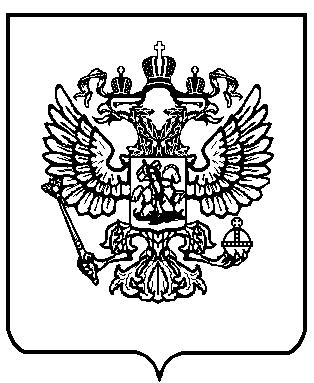 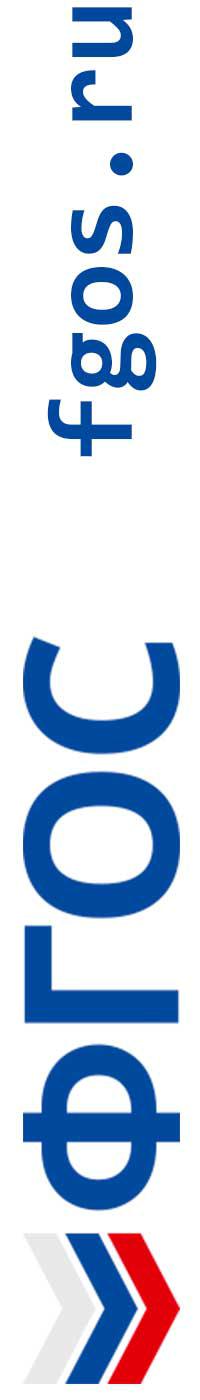 МИНИСТЕРСТВО ОБРАЗОВАНИЯ И НАУКИ РОССИЙСКОЙ ФЕДЕРАЦИИПРИКАЗот 6 октября 2009 г. № 413ОБ УТВЕРЖДЕНИИ И ВВЕДЕНИИ В ДЕЙСТВИЕФЕДЕРАЛЬНОГО ГОСУДАРСТВЕННОГО ОБРАЗОВАТЕЛЬНОГОСТАНДАРТАСРЕДНЕГО ОБЩЕГО ОБРАЗОВАНИЯСписок изменяющих документов(в ред. Приказа Минобрнауки России от 29.12.2014 № 1645)соответствии с подпунктом 5.2.41 Положения о Министерстве образования и науки Российской Федерации, утвержденного постановлением Правительства Российской Федерации от 3 июня 2013 г. № 466 (Собрание законодательства Российской Федерации, 2013, № 23, ст. 2923; № 33, ст. 4386; № 37, ст. 4702; 2014, №2, ст. 126; № 6, ст. 582; № 27, ст. 3776), и пунктом 17 Правил разработки, утверждения федеральных государственных образовательных стандартов и внесения в них изменений, утвержденных постановлением Правительства Российской Федерации от 5 августа 2013 г. № 661 (Собрание законодательства Российской Федерации, 2013, № 3, ст. 4377; 2014, № 38, ст. 5096), приказываю:1. Утвердить прилагаемый федеральный государ ственный образовательный стандарт среднего общего образования и ввести его в действие со дня вступления в силу настоящего приказа.МинистрА.ФУРСЕНКОУтверждение стандарта - 082ПриложениеУТВЕРЖДЕНЫприказом Министерства образования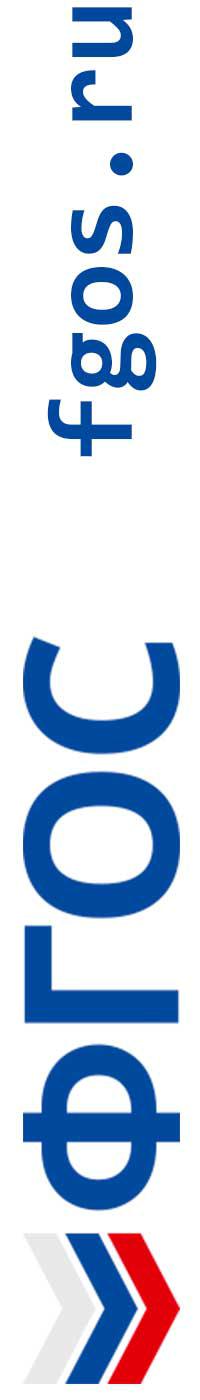 и науки Российской Федерацииот 17 мая 2012 г. № 413I. Общие положенияФедеральный государственный образовательный стандарт среднего общего образования (далее - Стандарт) представляет собой совокупность требований, обязательных при реализации основной образовательной программы среднего общего образования (далее - основной образовательной программы).Стандарт включает в себя требования:к результатам освоения основной образовательной программы;к структуре основной образовательной программы, в том числе требования ксоотношению частей основной образовательной программы и их объему, а также ксоотношению обязательной части основной образовательной программы и части, формируемой участниками образовательных отношений;условиям реализации основной образовательной программы, в том числе кадровым, финансовым, материально-техническим и иным условиям.Требования к результатам освоения основной образовательной програ ммы, ее структуре и условиям реализации учитывают возрастные и индивидуальные особенности обучающихся при получении среднего общего образования, включая образовательные потребности обучающихся с ограниченными возможностями здоровья и инвалидов, а также зна чимость данного уровня общего образования для продолжения обучения в организациях, осуществляющих образовательную деятельность, профессиональной деятельности и успешной социализации.Стандарт является основой объективной оценки соответствия установленны м требованиям образовательной деятельности и подготовки обучающихся, освоивших основную образовательную программу, независимо от формы получения образования и формы обучения/Среднее общее образование может быть получено:в организациях, осуществляющих обр азовательную деятельность (в очной, очно-заочной или заочной форме);вне организаций, осуществляющих образовательную деятельность, в форме семейного образования и самообразования.Допускается сочетание различных форм получения образования и форм обучения.Срок получения среднего общего образования составляет два года, а для лиц с ограниченными возможностями здоровья и инвалидов при обучении по адаптированным основным образовательным программам среднего общего3образования, и для обучающихся, осваивающих осно	вную образовательнуюпрограмму в очно -заочной или заочной формах, независимо от применяемых образовательных технологий, увеличивается не более чем на один год.Стандарт разработан с учетом региональных, национальных и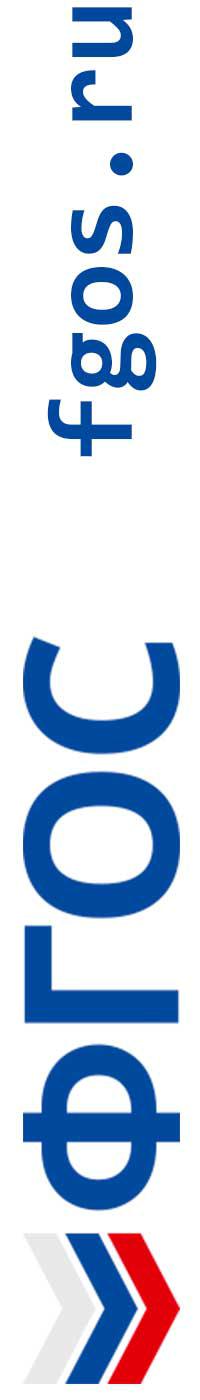 этнокультурных потребностей народов Российской Федерации и направлен на обеспечение:формирования российской гражданской идентичности обучающихся; единства образовательного пространства Российской Федерации посредствомустановления единых требований к результатам, структуре и условиям реали зации основной образовательной программы;сохранения и развития культурного разнообразия и языкового наследия многонационального народа Российской Федерации, реализации права на изучение родного языка, овладение духовными ценностями и культурой многонацион ального народа России;равных возможностей получения качественного среднего общего образования; реализации бесплатного образования на ступени среднего общего образования вобъеме основной образовательной программы, предусматривающей изучение обязательных учебных предметов, входящих в учебный план (учебных предметов по выбору из обязательных предметных областей, дополнительных учебных предметов, курсов по выбору и общих для включения во все учебные планыучебных предметов, в том числе на углубленном уровне), а также внеурочную деятельность;воспитания и социализации обучающихся, их самоидентификацию посредством личностно и общественно значимой деятельности, социального и гражданского становления, в том числе через реализацию образовательных программ, входящих в основную образовательную программу;преемственности основных образовательных программ дошкольного, начального общего, основного общего, среднего общего, профессионального образования;развития государственно-общественного управления в образовании; формирования основ оценки результатов освоения обучающимися основнойобразовательной программы, деятельности педагогических работников, организаций, осуществляющих образовательную деятельность;создания условий для развития и самореализации обучающихся, для формирования здорового, безопасного и экологически целесообразного образа жизни обучающихся;государственных гарантий по соответствующему финансированию основной образовательной программы, реализуемой через урочную и внеурочную деятельность.4. Методологическ ой основой Стандарта является системно -деятельностный подход, который обеспечивает:формирование готовности обучающихся к саморазвитию и непрерывному образованию;проектирование и конструирование развивающей образовательной среды организации, осуществляющей образовательную деятельность;4активную учебно-познавательную деятельность обучающихся; построение образовательной деятельности с учетом индивидуальных,возрастных, психологических, физиологических особенностей и здоровья обучающихся.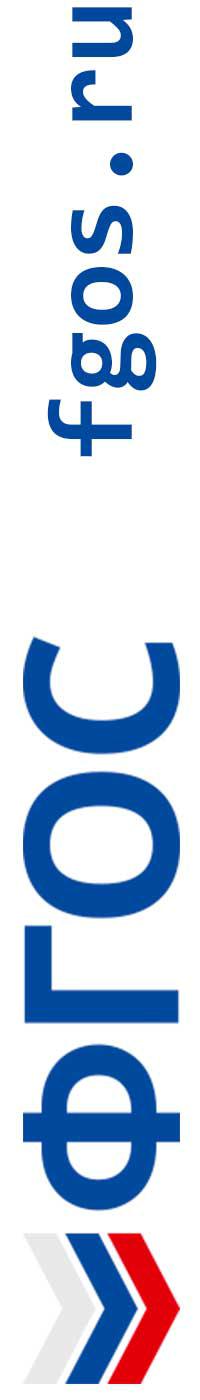 Стандарт является основой для:разработки примерных основных образовательных программ среднего общего образования;разработки программ учебных предметов, курсов, учебной литературы, контрольно-измерительных материалов;организации образовательной деятельности в организациях, осуществляющих образовательную деятельность, реализующих основную образовательную программу, независимо от их организационно-правовых форм и подчиненности;разработки нормативов финансового обеспечения образовательнойдеятельности организаций, осуществляющ их образовательную деятельность, реализующих основную образовательную программу, формирования государственного (муниципального) задания для образовательного учреждения;осуществления контроля и надзора за соблюдением законодательства Российской Федерации в области образования;проведения государственной итоговой и промежуточной аттестации обучающихся;построения системы внутреннего мониторинга качества образования в организации, осуществляющей образовательную деятельность;организации деятельности работы методических служб;аттестации педагогических работников;организации подготовки, профессиональной переподготовки и повышенияквалификации работников образования.Стандарт ориентирован на становление личностных характеристик выпускника ("портрет выпускника школы"):любящий свой край и свою Родину, уважающий свой народ, его культуру и духовные традиции;осознающий и принимающий традиционные ценности семьи, российского гражданского общества, многонационального российского народа, человечества, осознающий свою сопричастность судьбе Отечества;креативный и критически мыслящий, активно и целенаправленно познающий мир, осознающий ценность образования и науки, труда и творчества для человека и общества;владеющий основами научных методов познания окружающего мира; мотивированный на творчество и инновационную деятельность;готовый к сотрудничеству, способный осуществлять учебноисследовательскую, проектную и информационно-познавательную деятельность;осознающий себя личностью, социально активный, уважающий закон иправопорядок, осознающий ответственность перед семьей, обществом,государством, человечеством;уважающий мнение других людей, умеющий вести конструктивный диалог,достигать взаимопонимания и успешно взаимодействовать;-5осознанно выполняющий и пропагандирующий правила здорового, безопасного и экологически целесообразного образа жизни;подготовленный к осознанному выбору профессии, понимающий значение профессиональной деятельности для человека и общества;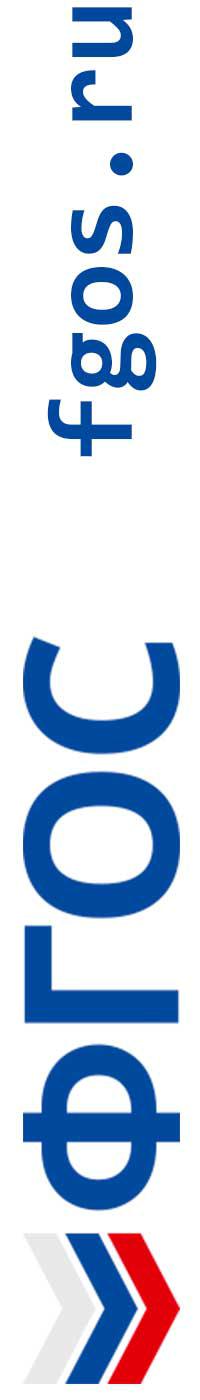 мотивированный на образование и самообразование в течени е всей своей жизни.Требования к результатам освоения основной образовательной программыСтандарт устанавливает требования к результатам освоения обучающимися основной образовательной программы:личностным, включающим готовность и спос обность обучающихся к саморазвитию и личностному самоопределению, сформированность их мотивации к обучению и целенаправленной познавательной деятельности, системы значимыхсоциальных и межличностных отношений, ценностно -смысловых установок, отражающих личн остные и гражданские позиции в деятельности, правосознание, экологическую культуру, способность ставить цели и строить жизненные планы, способность к осознанию российской гражданской идентичности в поликультурном социуме;метапредметным, включающим освоенн ые обучающимися межпредметные понятия и универсальные учебные действия (регулятивные, познавательные,коммуникативные), способность их использования в познавательной и социальной практике, самостоятельность в планировании и осуществлении учебной деятельности и организации учебного сотрудничества с педагогами и сверстниками, способность к построению индивидуальной образовательной траектории, владение навыками учебно-исследовательской, проектной и социальной деятельности;предметным, включающим освоенные обуч ающимися в ходе изучения учебного предмета умения, специфические для данной предметной области, виды деятельности по получению нового знания в рамках учебного предмета, егопреобразованию и применению в учебных, учебно -проектных и социально - проектных ситуа циях, формирование научного типа мышления, владение научной терминологией, ключевыми понятиями, методами и приемами.Личностные результаты освоения основной образовательной программы должны отражать:1) российскую гражданскую идентичность, патриотизм, у важение к своему народу, чувства ответственности перед Родиной, гордости за свой край, свою Родину, прошлое и настоящее многонационального народа России, уважение государственных символов (герб, флаг, гимн);2) гражданскую позицию как активного и ответстве нного члена российского общества, осознающего свои конституционные права и обязанности, уважающего закон и правопорядок, обладающего чувством собственного достоинства, осознанно принимающего традиционные национальные и общечеловеческие гуманистическиедемократические ценности;готовность к служению Отечеству, его защите;6сформированность мировоззрения, соответствующего современному уровню развития науки и общественной практики, основанного на диалоге культур, а такжеразличных форм общественного соз нания, осознание своего места в поликультурном мире;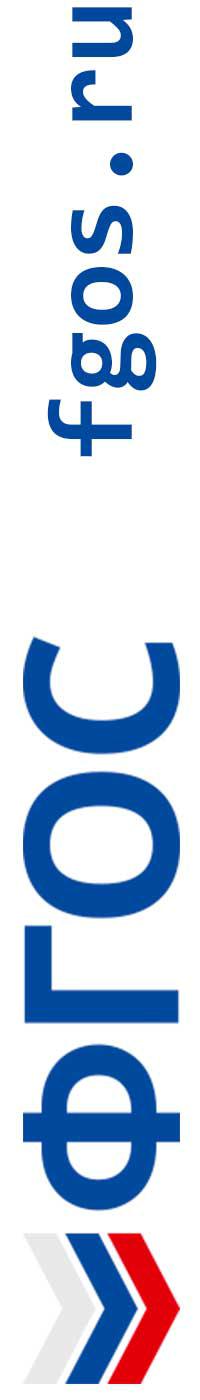 сформированность основ саморазвития и самовоспитания в соответствии с общечеловеческими ценностями и идеалами гражданского общества; готовность и способность к самостоятельной, творческой и ответственной деятельности;толерантное сознание и поведение в поликультурном мире, готовность и способность вести диалог с другими людьми, достигать в нем взаимопонимания, находить общие цели и сотрудничать для их достижения;7) навыки сотрудничества со сверстни ками, детьми младшего возраста, взрослыми в образовательной, общественно полезной, учебно -исследовательской, проектной и других видах деятельности;нравственное сознание и поведение на основе усвоения общечеловеческих ценностей;готовность и способно сть к образованию, в том числе самообразованию, на протяжении всей жизни; сознательное отношение к непрерывному образованию как условию успешной профессиональной и общественной деятельности;10) эстетическое отношение к миру, включая эстетику быта, научног	о итехнического творчества, спорта, общественных отношений;принятие и реализацию ценностей здорового и безопасного образа жизни,потребности в физическом самосовершенствовании, занятиях спортивно	-оздоровительной деятельностью, неприятие вредных привы	чек: курения,употребления алкоголя, наркотиков;бережное, ответственное и компетентное отношение к физическому и психологическому здоровью, как собственному, так и других людей, умение оказывать первую помощь;13) осознанный выбор будущей профессии и возможностей реализации собственных жизненных планов; отношение к профессиональной деятельности каквозможности участия в решении личных, общественных, государственных,общенациональных проблем;14) сформированность экологического мышления, понимания влиян	иясоциально-экономических процессов на состояние природной и социальной среды; приобретение опыта эколого-направленной деятельности;ответственное отношение к созданию семьи на основе осознанного принятия ценностей семейной жизни.8. Метапредметные результаты освоения основной образовательной программы должны отражать:умение самостоятельно определять цели деятельности и составлять планы деятельности; самостоятельно осуществлять, контролировать и корректировать деятельность; использовать все возможн ые ресурсы для достижения поставленных целей и реализации планов деятельности; выбирать успешные стратегии в различных ситуациях;умение продуктивно общаться и взаимодействовать в процессе совместнойдеятельности, учитывать позиции других участников дея	тельности, эффективно7разрешать конфликты;владение навыками познавательной, учебно -исследовательской и проектной деятельности, навыками разрешения проблем; способность и готовность ксамостоятельному поиску методов решения практических задач, применени	ю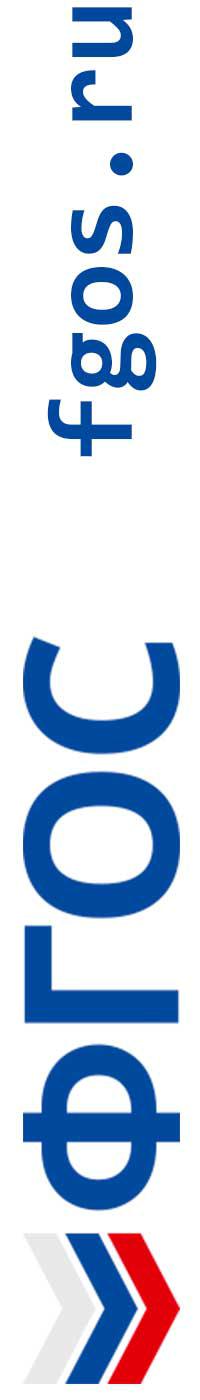 различных методов познания;4) готовность и способность к самостоятельной информационно	-познавательной деятельности, владение навыками получения необходимойинформации из словарей разных типов, умение ориентироваться в различных источниках информации, кр итически оценивать и интерпретировать информацию, получаемую из различных источников;умение использовать средства информационных и коммуникационных технологий (далее – ИКТ) в решении когнитивных, коммуникативных иорганизационных задач с соблюдением тр ебований эргономики, техники безопасности, гигиены, ресурсосбережения, правовых и этических норм, норм информационной безопасности;умение определять назначение и функции различных социальных институтов;7) умение самостоятельно оценивать и принимать ре шения, определяющие стратегию поведения, с учетом гражданских и нравственных ценностей;владение языковыми средствами - умение ясно, логично и точно излагать свою точку зрения, использовать адекватные языковые средства;владение навыками познавательн ой рефлексии как осознания совершаемых действий и мыслительных процессов, их результатов и оснований, границ своего знания и незнания, новых познавательных задач и средств их достижения.9. Предметные результаты освоения основной образовательной программы устанавливаются для учебных предметов на базовом и углубленном уровнях.Предметные результаты освоения основной образовательной программы для учебных предметов на базовом уровне ориентированы на обеспечение преимущественно общеобразовательной и общекультурной подготовки.Предметные результаты освоения основной образовательной программы для учебных предметов на углубленном уровне ориентированы преимущественно на подготовку к последующему профессиональному образованию, развитиеиндивидуальных способностей обу чающихся путем более глубокого, чем это предусматривается базовым курсом, освоением основ наук, систематических знаний и способов действий, присущих данному учебному предмету.Предметные результаты освоения интегрированных учебных предметов ориентированы н а формирование целостных представлений о мире и общей культуры обучающихся путем освоения систематических научных знаний и способов действий на метапредметной основе.Предметные результаты освоения основной образовательной программы должны обеспечивать воз можность дальнейшего успешного профессионального обучения или профессиональной деятельности.9.1. Филология и иностранные языкиИзучение предметных областей "Филология" и "Иностранные языки" должно обеспечить:8сформированность представлений о роли языка в жизни человека, общества, государства; приобщение через изучение русского и родного (нерусского) языка, иностранного языка и литературы к ценностям национальной и мировой культуры;способность свободно общаться в различных формах и на разные темы;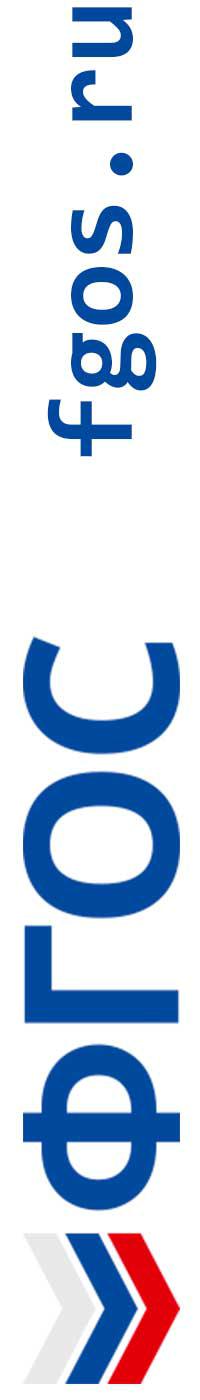 свободное использование словарного запаса;сформированность умений написания текстов по различным темам на русскомродном (нерусском) языках и по изученной проблематике на иностранном языке, в том числе демонстрирующих творческие способности обучающихся;сформированность устойчивого интереса к чтению как средству познания других культур, уважительного отношения к ним;сформированность навыков различных видов анализа литературных произведений.9.1.1. Предметные результаты изучения предметной области "Филология" включают предметные результаты изучения учебных предметов:"Русский язык и литература". "Родной (нерусский) язык и литература" (базовый уровень) - требования к предметным результатам освоения базового курса русского языка и литературы (родного (нерусского) языка и литературы) должны отражать:сформированность понятий о нормах русского, родного (нерусского) литературного языка и применение знаний о них в речевой практике;владение навыками самоанализа и самооценки на основе наблюдений за собственной речью;владение умением анализировать текст с точки зрения наличия в нем явной и скрытой, основной и второстепенной информации;владение умением представлять тексты в виде тезисов, конспектов, аннотаций, рефератов, сочинений различных жанров;знание с одержания произведений русской, родной и мировой классическойлитературы, их историко	-культурного и нравственно	-ценностного влияния наформирование национальной и мировой;6) сформированность представлений об изобразительно	-выразительныхвозможностях русского, родного (нерусского) языка;7) сформированность умений учитывать исторический, историко	-культурныйконтекст и контекст творчества писателя в процессе анализа художественного произведения;способность выявлять в художественных текстах образы, темы и проблемы и выражать свое отношение к ним в развернутых аргументированных устных и письменных высказываниях;владение навыками анализа художественных произведений с учетом их жанрово-родовой специфики; осознание художественной картины жизни, созданнойлитературном произведении, в единстве эмоционального личностного восприятия и интеллектуального понимания;сформированность представлений о системе стилей языка художественной литературы."Русский язык и литература".	"Родной	(нерусский) язык и литерат	ура"(углубленный уровень)	-	требования к предметным результатам освоенияуглубленного курса русского языка и литературы (родного (нерусского) языка и9литературы) должны включать требования к результатам освоения базового курса и дополнительно отражать:сформированность представлений о лингвистике как части общечеловеческого гуманитарного знания;сформированность представлений о языке как многофункциональной развивающейся системе, о стилистических ресурсах языка;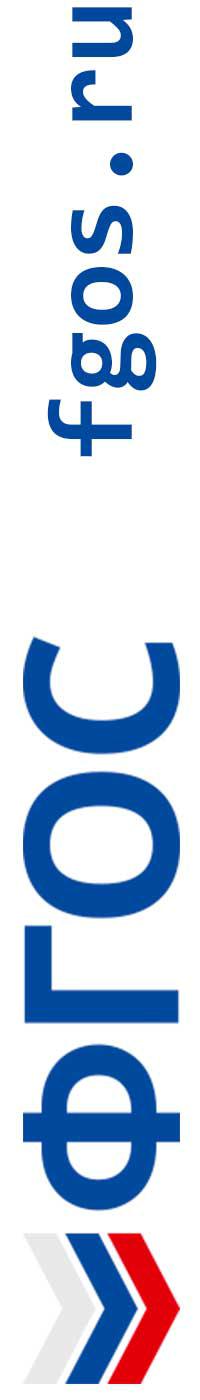 3) владение знаниями о языковой норме, ее функциях и вариантах, о нормах речевого поведения в различных сферах и ситуациях общения;владение умением анализировать единицы различных языковых уровней, а также языковые явления и факты, допускающие неоднозначную интерпретацию;сформированнос ть умений лингвистического анализа текстов разной функционально-стилевой и жанровой принадлежности;владение различными приемами редактирования текстов;сформированность умений проводить лингвистический эксперимент и использовать его результаты в процессе практической речевой деятельности;понимание и осмысленное использование понятийного аппарата современного литературоведения в процессе чтения и интерпретации художественных произведений;владение навыками комплексного филологического анализа художественного текста;сформированность представлений о системе стилей художественной литературы разных эпох, литературных направлениях, об индивидуальном авторском стиле;владение начальными навыками литературоведческого исследования историко- и теоретико-литературного характера;умение оценивать художественную интерпретацию литературногопроизведения в произведениях других видов искусств (графика и живопись, театр,кино, музыка);13) сформированность представлений о принципах основных направле	нийлитературной критики.9.1.2. Предметные результаты изучения предметной области	"Иностранныеязыки" включают предметные результаты изучения учебных предметов:"Иностранный язык".	"Второй иностранный язык"	(базовый уровень)	-требования к предметным резу льтатам освоения базового курса иностранного языка должны отражать:сформированность коммуникативной иноязычной компетенции,необходимой для успешной социализации и самореализации, как инструмента межкультурного общения в современном поликультурном мире;владение знаниями о социокультурной специфике страны/стран изучаемого языка и умение строить свое речевое и неречевое поведение адекватно этой специфике; умение выделять общее и различное в культуре родной страны и страны/стран изучаемого языка;3) до стижение порогового уровня владения иностранным языком, позволяющего выпускникам общаться в устной и письменной формах как с носителями изучаемого иностранного языка, так и с представителями других стран,10использующими данный язык как средство общения;сформированность умения использовать иностранный язык как средство для получения информации из иноязычных источников в образовательных и самообразовательных целях.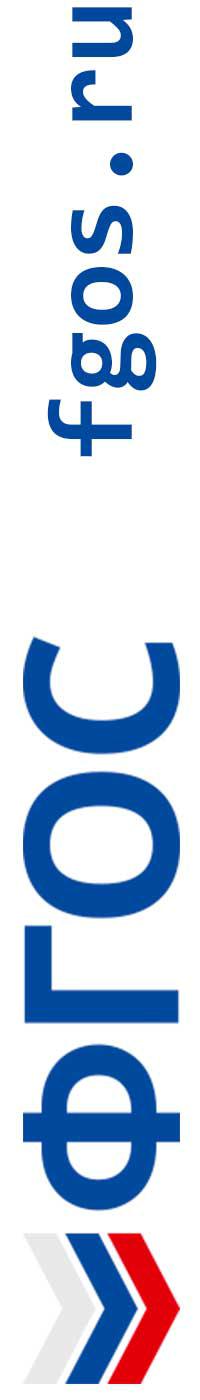 "Иностранный язык".  "Второй иностранный язык"  (углубленный уровень)	-требования к предметны м результатам освоения углубленного курса иностранногоязыка должны включать требования к результатам освоения базового курса идополнительно отражать:достижение уровня владения иностранным языком, превышающего пороговый, достаточного для делового общения в рамках выбранного профиля;сформированность умения перевода с иностранного языка на русский при работе с несложными текстами в русле выбранного профиля;владение иностранным языком как одним из средств формирования учебно - исследовательских умен ий, расширения своих знаний в других предметных областях.9.2. Общественные наукиИзучение предметной области "Общественные науки" должно обеспечить:сформированность мировоззренческой, ценностно -смысловой сферы обучающихся, российской гражданской идентичн ости, поликультурности, толерантности, приверженности ценностям, закрепленным КонституциейРоссийской Федерации;понимание роли России в многообразном, быстро меняющемся глобальноммире;сформированность навыков критического мышления, анализа и синтеза, уменийоценивать и сопоставлять методы исследования, характерные для общественных наук;формирование целостного восприятия всего спектра природных, экономических, социальных реалий;сформированность умений обобщать, анализировать и оценив ать информацию: теории, концепции, факты, имеющие отношение к общественному развитию и роли личности в нем, с целью проверки гипотез и интерпретации данных различных источников;владение знаниями о многообразии взглядов и теорий по тематике общественных наук.Предметные результаты изучения предметной области "Общественные науки"включают предметные результаты изучения учебных предметов:"История" (базовый уровень) - требования к предметным результатам освоения базового курса истории должны отражать:сфор мированность представлений о современной исторической науке, ее специфике, методах исторического познания и роли в решении задач прогрессивного развития России в глобальном мире;владение комплексом знаний об истории России и человечества в целом, представлениями об общем и особенном в мировом историческом процессе;сформированность умений применять исторические знания в профессиональной и общественной деятельности, поликультурном общении;11владение навыками проектной деятельности и исторической рек онструкции с привлечением различных источников;сформированность умений вести диалог, обосновывать свою точку зрения в дискуссии по исторической тематике.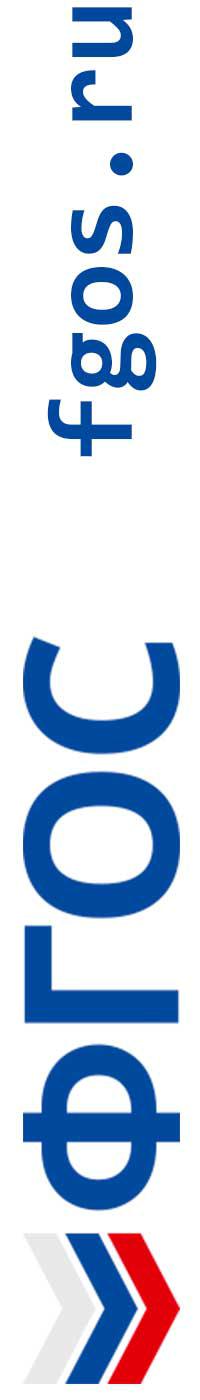 "История" (углубленный уровень) - требования к предметным результатам освоения углубленного курса истории должны включать требования к результатам освоения базового курса и дополнительно отражать:сформированность знаний о месте и роли исторической науки в системе научных дисциплин, представлений об историографии;владение системными историческим и знаниями, понимание места и роли России в мировой истории;владение приемами работы с историческими источниками, умениями самостоятельно анализировать документальную базу по исторической тематике;сформированность умений оценивать различные исторические версии."Обществознание" (базовый уровень) - требования к предметным результатам освоения интегрированного учебного предмета "Обществознание" должны отражать:сформированность знаний об обществе как целостной развивающейся системе в единстве и взаимодействии его основных сфер и институтов;владение базовым понятийным аппаратом социальных наук;3) владение умениями выявлять причинно -следственные, функциональные, иерархические и другие связи социальных объектов и процессов;сформированность пре дставлений об основных тенденциях и возможных перспективах развития мирового сообщества в глобальном мире;сформированность представлений о методах познания социальных явлений и процессов;6) владение умениями применять полученные знания в повседневной	жизни,прогнозировать последствия принимаемых решений;сформированность навыков оценивания социальной информации, умений поиска информации в источниках различного типа для реконструкции недостающихзвеньев с целью объяснения и оценки разнообразных явлен ий и процессов общественного развития."География" (базовый уровень) - требования к предметным результатам освоения базового курса географии должны отражать:владение представлениями о современной географической науке, ее участиирешении важнейших проблем человечества;владение географическим мышлением для определения географических аспектов природных, социально -экономических и экологических процессов и проблем;сформированность системы комплексных социально ориентированныхгеографических знаний о закономерностях развития природы, размещения населения и хозяйства, о динамике и территориальных особенностях процессов, протекающих в географическом пространстве;владение умениями проведения наблюдений за отдельными географическими объектами, процес сами и явлениями, их изменениями в результате природных и12антропогенных воздействий;владение умениями использовать карты разного содержания для выявления закономерностей и тенденций, получения нового географического знания о природных социально-экономических и экологических процессах и явлениях;владение умениями географического анализа и интерпретации разнообразной информации;владение умениями применять географические знания для объяснения и оценки разнообразных явлений и процессов, самостоятель ного оценивания уровня безопасности окружающей среды, адаптации к изменению ее условий;сформированность представлений и знаний об основных проблемах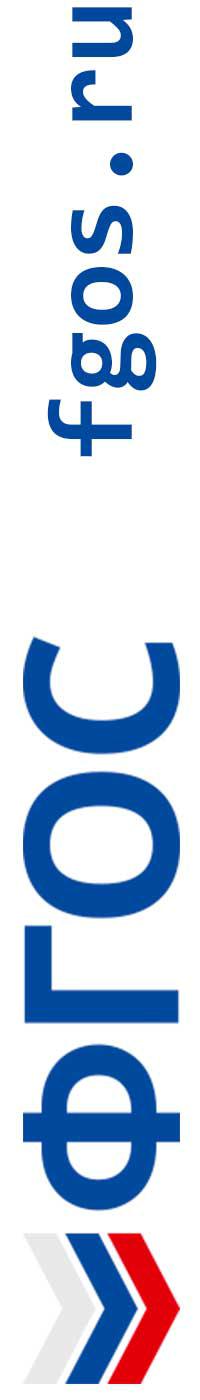 взаимодействия природы и общества, о природных и социально -экономических аспектах экологических проблем."География" (углубленный уровень)	- требования к предметным результатамосвоения углубленного курса географии должны включать требования крезультатам освоения базового курса и дополнительно отражать:1) сформированность знаний о составе современного ком	плексагеографических наук, его специфике и месте в системе научных дисциплин, роли в решении современных научных и практических задач;владение умениями применения географического мышления для вычлененияи оценивания географических факторов, определяющ их сущность и динамику важнейших природных, социально-экономических и экологических процессов;сформированность комплекса знаний о целостности географическогопространства как иерархии взаимосвязанных природно -общественных территориальных систем;вла дение умениями проводить учебные исследования, в том числе с использованием простейшего моделирования и проектирования природных, социально-экономических и геоэкологических явлений и процессов;владение навыками картографической интерпретации природных, социально-экономических и экологических характеристик различных территорий;владение умениями работать с геоинформационными системами;владение первичными умениями проводить географическую экспертизу разнообразных природных, социально-экономических и экологических процессов;сформированность системы знаний об основных процессах, закономерностяхпроблемах взаимодействия географической среды и общества, о географических подходах к устойчивому развитию территорий."Экономика" (базовый уровень) - требования к предметным результатам освоения базового курса экономики должны отражать:сформированность системы знаний об экономической сфере в жизни общества как пространстве, в котором осуществляется экономическая деятельность индивидов, семей, отдельных предприятий и государства;2) понимание сущности экономических институтов, их роли в социально	-экономическом развитии общества; понимание значения этических норм инравственных ценностей в экономической деятельности отдельных людей иобщества; сформированность уважительного отношения к чужой собственности;сформированность экономического мышления: умения принимать13рациональные решения в условиях относительной ограниченности доступных ресурсов, оценивать и принимать ответственность за их возможные после дствия для себя, своего окружения и общества в целом;владение навыками поиска актуальной экономической информации вразличных источниках, включая Интернет; умение различать факты, аргументы и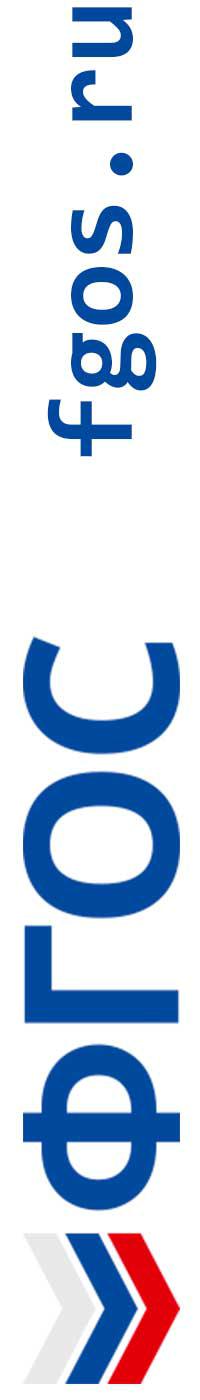 оценочные суждения; анализировать, преобразовывать и использ овать экономическую информацию для решения практических задач в учебной деятельности и реальной жизни;сформированность навыков проектной деятельности: умение разрабатывать и реализовывать проекты экономической и междисциплинарной направленности на основе базовых экономических знаний и ценностных ориентиров;умение применять полученные знания и сформированные навыки для эффективного исполнения основных социально -экономических ролей (потребителя, производителя, покупателя, продавца, заемщика, акционера , наемного работника, работодателя, налогоплательщика);способность к личностному самоопределению и самореализации в экономической деятельности, в том числе в области предпринимательства; знание особенностей современного рынка труда, владение этикой трудовых отношений;понимание места и роли России в современной мировой экономике; умение ориентироваться в текущих экономических событиях в России и в мире."Экономика" (углубленный уровень)  - требования к предметным результатамосвоения углубленного курс а экономики должны включать требования к результатам освоения базового курса и дополнительно отражать:сформированность представлений об экономической науке как системе теоретических и прикладных наук; особенностях ее методологии и применимости экономического анализа в других социальных науках; понимание эволюции и сущности основных направлений современной экономической науки;владение системными экономическими знаниями, включая современные научные методы познания и опыт самостоятельной исследовательс кой деятельностиобласти экономики;владение приемами работы со статистической, фактической и аналитической экономической информацией; умение самостоятельно анализировать и интерпретировать данные для решения теоретических и прикладных задач;умени  е оценивать и аргументировать собственную точку зрения поэкономическим проблемам, различным аспектам социально -экономической политики государства;сформированность системы знаний об институциональных преобразованияхроссийской экономики при переходе к рыночной системе, динамике основных макроэкономических показателей и современной ситуации в экономике России."Право" (базовый уровень) - требования к предметным результатам освоения базового курса права должны отражать:1) сформированность представлений о понятии государства, его функциях, механизме и формах;владение знаниями о понятии права, источниках и нормах права, законности, правоотношениях;14владение знаниями о правонарушениях и юридической ответственности;сформированность представлений о Конституции Российской Федерации как основном законе государства, владение знаниями об основах правового статуса личности в Российской Федерации;сформированность общих представлений о разных видах судопроизводства, правилах применения права, разрешения конфликтов правовыми способами;сформированность основ правового мышления;сформированность знаний об основах административного, гражданского, трудового, уголовного права;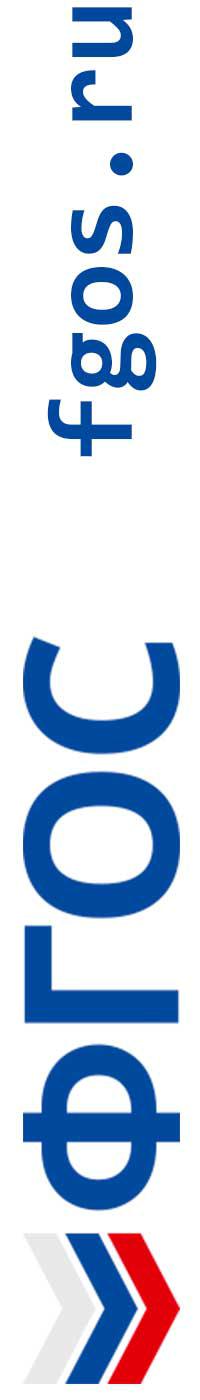 8) понимание юридической деятельности; ознакомление со сп	ецификойосновных юридических профессий;сформированность умений применять правовые знания для оценивания конкретных правовых норм с точки зрения их соответствия законодательству Российской Федерации;10) сформированность навыков самостоятельного поиска правовой информации, умений использовать результаты в конкретных жизненных ситуациях."Право" (углубленный уровень) - требования к предметным результатам освоения углубленного курса права должны включать требования к результатам освоения базового курса и дополнительно отражать:сформированность представлений о роли и значении права как важнейшего социального регулятора и элемента культуры общества;владение знаниями об основных правовых принципах, действующих в демократическом обществе;3) сформирова нность представлений о системе и структуре права, правоотношениях, правонарушениях и юридической ответственности;владение знаниями о российской правовой системе, особенностях ее развития;5) сформированность представлений о конституционном, гражданском	,арбитражном, уголовном видах судопроизводства, правилах применения права,разрешения конфликтов правовыми способами;сформированность правового мышления и способности различать соответствующие виды правоотношений, правонарушений, юридической ответственности, применяемых санкций, способов восстановления нарушенных прав;сформированность знаний об общих принципах и нормах, регулирующих государственное устройство Российской Федерации, конституционный статус государственной власти и систему конституцион ных прав и свобод в Российской Федерации, механизмы реализации и защиты прав граждан и юридических лиц;понимание юридической деятельности как формы реализации права; ознакомление со спецификой основных юридических профессий;9) сформированность умений применять правовые знания для оценивания конкретных правовых норм с точки зрения их соответствия законодательству Российской Федерации, выработки и доказательной аргументации собственной позиции в конкретных правовых ситуациях с использованием нормативных актов."Россия в мире" (базовый уровень)	– требования к предметным результатам15освоения интегрированного учебного предмета "Россия в мире" должны отражать:сформированность представлений о России в разные исторические периодына основе знаний в области обществознания, истории, географии, культурологии и пр.;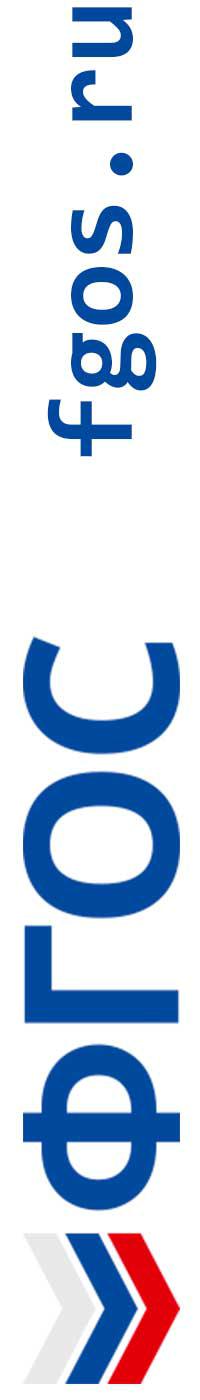 сформированность знаний о месте и роли России как неотъемлемой части мира в контексте мирового развития, как определяющего компонента формирования российской идентичности;сформированность взгл яда на современный мир с точки зрения интересов России, понимания ее прошлого и настоящего;сформированность представлений о единстве и многообразии многонационального российского народа; понимание толерантности и мультикультурализма в мире;5) сформиро ванность умений использования широкого спектра социально - экономической информации для анализа и оценки конкретных ситуаций прошлого и настоящего;сформированность умений сравнительного анализа исторических событий, происходивших в один исторический период в разных социокультурных общностях,аналогичных исторических процессов, протекавших в различные хронологические периоды;сформированность способности отличать интерпретации прошлого,основанные на фактическом материале, от заведомых искажений, не и	меющихдокументального подтверждения;сформированность представлений об особенностях современного глобального общества, информационной политике и механизмах создания образа исторической и современной России в мире;сформированность умений реконструкции и интерпретации прошлого России на основе источников, владение умениями синтеза разнообразной исторической информации для комплексного анализа и моделирования на ее основе вариантов дальнейшего развития России.9.3. Математика и информатикаИзучение пре дметной области "Математика и информатика" должно обеспечить:сформированность представлений о социальных, культурных и исторических факторах становления математики и информатики;сформированность основ логического, алгоритмического и математического мышления;сформированность умений применять полученные знания при решении различных задач;сформированность представлений о математике как части общечеловеческой культуры, универсальном языке науки, позволяющем описывать и изучать реальные процессы и явления;сформированность представлений о роли информатики и ИКТ в современном обществе, понимание основ правовых аспектов использования компьютерных программ и работы в Интернете;сформированность представлений о влиянии информационных технологий на16жизнь человека	в обществе; понимание социального, экономического,политического, культурного, юридического, природного, эргономического, медицинского и физиологического контекстов информационных технологий;принятие этических аспектов информационных технологий; осознание ответственности людей, вовлеченных в создание и использование информационных систем, распространение информации.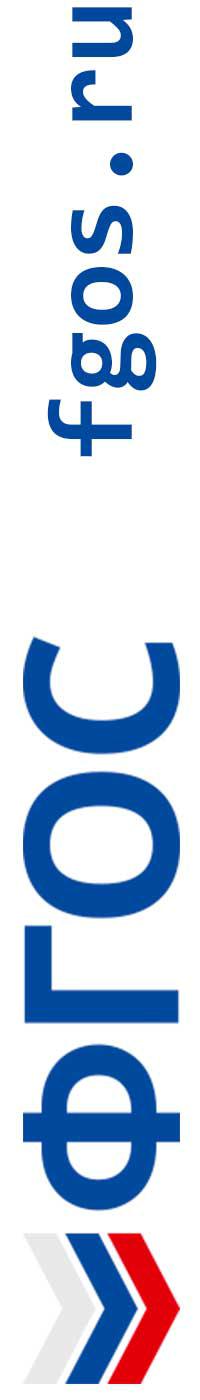 Предметные результаты изучения предметной области "Математика и информатика" включают предметные результаты изучения учебных предметов:"Математика: алгебра и начала математического анализа, геометрия" (базовый уровень) - требования к предметным результатам освоения базового курса математики должны отражать:сформированность представлений о математике как части мировой культурыи о месте мате матики в современной цивилизации, о способах описания на математическом языке явлений реального мира;сформированность представлений о математических понятиях как о важнейших математических моделях, позволяющих описывать и изучать разныепроцессы и явле ния; понимание возможности аксиоматического построения математических теорий;владение методами доказательств и алгоритмов решения; умение их применять, проводить доказательные рассуждения в ходе решения задач;4) владение стандартными приемами решения рациональных и иррациональных, показательных, степенных, тригонометрических уравнений и неравенств, их систем; использование готовых компьютерных программ, в том числе для поиска пути решения и иллюстрации решения уравнений и неравенств;сформированност ь представлений об основных понятиях, идеях и методах математического анализа;владение основными понятиями о плоских и пространственных геометрических фигурах, их основных свойствах; сформированность уменияраспознавать на чертежах, моделях и в реально м мире геометрические фигуры; применение изученных свойств геометрических фигур и формул для решения геометрических задач и задач с практическим содержанием;сформированность представлений о процессах и явлениях, имеющих вероятностный характер, о статис тических закономерностях в реальном мире, об основных понятиях элементарной теории вероятностей; умений находить и оценивать вероятности наступления событий в простейших практических ситуацияхосновные характеристики случайных величин;владение навыка ми использования готовых компьютерных программ при решении задач."Математика: алгебра и начала математического анализа, геометрия"(углубленный уровень) – требования к предметным результатам освоения углубленного курса математики должны включать требовани я к результатам освоения базового курса и дополнительно отражать:сформированность представлений о необходимости доказательств при обосновании математических утверждений и роли аксиоматики в проведении дедуктивных рассуждений;172) сформированность поняти йного аппарата по основным разделам курса математики; знаний основных теорем, формул и умения их применять; умения доказывать теоремы и находить нестандартные способы решения задач;сформированность умений моделировать реальные ситуации, исследовать построенные модели, интерпретировать полученный результат;сформированность представлений об основных понятиях математического анализа и их свойствах, владение умением характеризовать поведение функций, использование полученных знаний для описания и анализа реальных зависимостей;владение умениями составления вероятностных моделей по условию задачивычисления вероятности наступления событий, в том числе с применением формул комбинаторики и основных теорем теории вероятностей; исследования случайных величин по их распределению.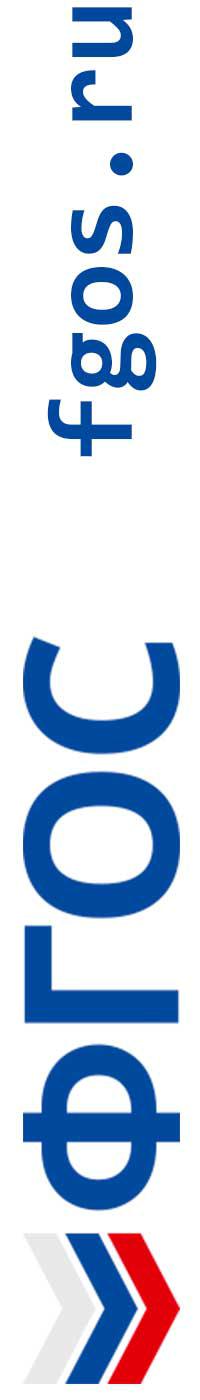 "Информатика" (базовый уровень) – требования к предметным результатам освоения базового курса информатики должны отражать:сформированность представлений о роли информации и связанных с ней процессов в окружающем мире;2) владе ние навыками алгоритмического мышления и понимание необходимости формального описания алгоритмов;владение умением понимать программы, написанные на выбранном для изучения универсальном алгоритмическом языке высокого уровня; знаниемосновных конструкций программирования; умением анализировать алгоритмы с использованием таблиц;владение стандартными приемами написания на алгоритмическом языке программы для решения стандартной задачи с использованием основных конструкций программирования и отладки таких программ; использование готовых прикладных компьютерных программ по выбранной специализации;сформированность представлений о компьютерно -математических моделях и необходимости анализа соответствия модели и моделируемого объекта (процесса); о способах хранения и простейшей обработке данных; понятия о базах данных и средствах доступа к ним, умений работать с ними;владение компьютерными средствами представления и анализа данных;сформированность базовых навыков и умений по соблюдению требований техники безопасности, гигиены и ресурсосбережения при работе со средствами информатизации; понимания основ правовых аспектов использования компьютерных программ и работы в Интернете."Информатика" (углубленный уровень) – требования к предметным результатам освоения углубленного курса информатики должны включать требования к результатам освоения базового курса и дополнительно отражать:владение системой базовых знаний, отражающих вклад информатики в формирование современной научной картины мира;2) овладение понятием сложности алгоритма, знание основных алгоритмов обработки числовой и текстовой информации, алгоритмов поиска и сортировки;владение универсальным языком программирования высокого уровня (по выбору), представлениями о базовых типах данных и стр уктурах данных; умением использовать основные управляющие конструкции;18владение навыками и опытом разработки программ в выбранной среде программирования, включая тестирование и отладку программ; владениеэлементарными навыками формализации прикладной за дачи и документирования программ;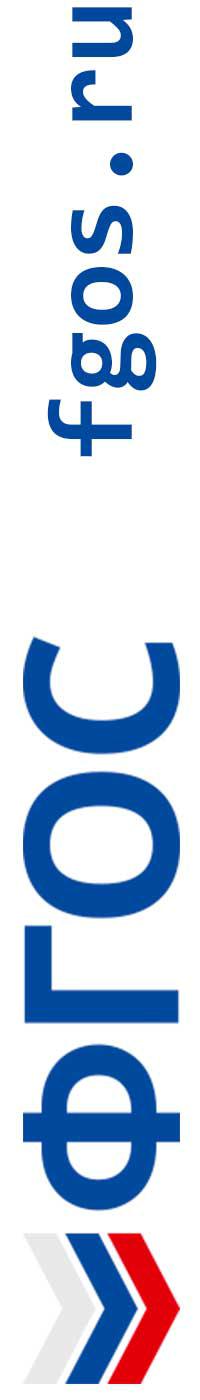 сформированность представлений о важнейших видах дискретных объектовоб их простейших свойствах, алгоритмах анализа этих объектов, о кодировании и декодировании данных и причинах искажения данных при передаче; систематизацию знаний, относящихся к математическим объектам информатики; умение строить математические объекты информатики, в том числе логические формулы;сформированность представлений об устройстве современных компьютеров,о тенденциях развития компьютерны х технологий; о понятии "операционная система" и основных функциях операционных систем; об общих принципах разработки и функционирования интернет-приложений;сформированность представлений о компьютерных сетях и их роли всовременном мире; знаний базовы х принципов организации и функционирования компьютерных сетей, норм информационной этики и права, принципов обеспечения информационной безопасности, способов и средств обеспечения надежного функционирования средств ИКТ;8) владение основными сведениями о б азах данных, их структуре, средствах создания и работы с ними;владение опытом построения и использования компьютерно -математических моделей, проведения экспериментов и статистической обработки данных спомощью компьютера, интерпретации результатов, пол учаемых в ходе моделирования реальных процессов; умение оценивать числовые параметры моделируемых объектов и процессов, пользоваться базами данных и справочными системами;сформированность умения работать с библиотеками программ; наличие опыта использования компьютерных средств представления и анализа данных.9.4. Естественные наукиИзучение предметной области "Естественные науки" должно обеспечить: сформированность основ целостной научной картины мира;формирование понимания взаимосвязи и взаимозависим	ости естественныхнаук; сформированность понимания влияния естественных наук на окружающуюсреду, экономическую, технологическую, социальную и этическую сферыдеятельности человека;создание условий для развития навыков учебной, проектно  -исследовательской,творческой деятельности, мотивации обучающихся к саморазвитию;сформированность умений анализировать, оценивать, проверять надостоверность и обобщать научную информацию;сформированность навыков безопасной работы во время проектно	-исследовательской и экс	периментальной деятельности, при использованиилабораторного оборудования.Предметные результаты изучения предметной области "Естественные науки"включают предметные результаты изучения учебных предметов:19"Физика" (базовый уровень) – требования к предметны м результатам освоения базового курса физики должны отражать:сформированность представлений о роли и месте физики в современной научной картине мира; понимание физической сущности наблюдаемых во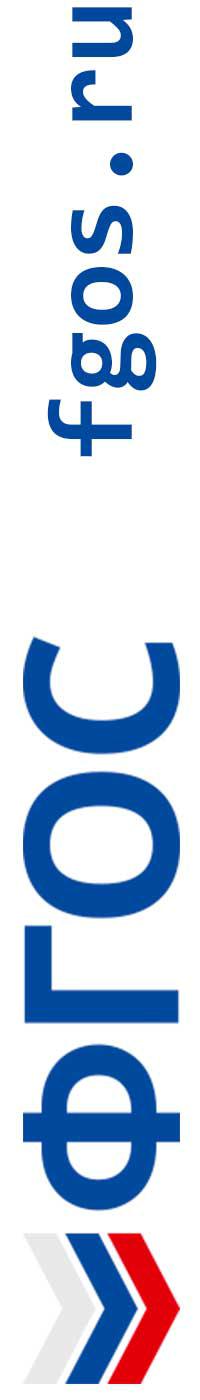 Вселенной явлений; понимание роли физики в формировании к ругозора и функциональной грамотности человека для решения практических задач;владение основополагающими физическими понятиями, закономерностями, законами и теориями; уверенное пользование физической терминологией и символикой;владение основными методами научного познания, используемыми в физике: наблюдение, описание, измерение, эксперимент; умения обрабатывать результаты измерений, обнаруживать зависимость между физическими величинами, объяснять полученные результаты и делать выводы;сформированность умения решать физические задачи;сформированность умения применять полученные знания для объяснения условий протекания физических явлений в природе и для принятия практических решений в повседневной жизни;6) сформированность собственной позиции п о отношению к физической информации, получаемой из разных источников."Физика" (углубленный уровень) – требования к предметным результатам освоения углубленного курса физики должны включать требования к результатам освоения базового курса и дополнительно отражать:сформированность системы знаний об общих физических закономерностях, законах, теориях, представлений о действии во Вселенной физических законов, открытых в земных условиях;сформированность умения исследовать и анализировать разнообразные физические явления и свойства объектов, объяснять принципы работы и характеристики приборов и устройств, объяснять связь основных космических объектов с геофизическими явлениями;владение умениями выдвигать гипотезы на основе знания основополагающих физических закономерностей и законов, проверять их экспериментальными средствами, формулируя цель исследования;владение методами самостоятельного планирования и проведения физических экспериментов, описания и анализа полученной измерительной информации, определения достоверности полученного результата;сформированность умений прогнозировать, анализировать и оценивать последствия бытовой и производственной деятельности человека, связанной с физическими процессами, с позиций экологической безопасности."Химия" (базовый уровень) – требования к предметным результатам освоения базового курса химии должны отражать:сформированность представлений о месте химии в современной научной картине мира; понимание роли химии в формировании кругозора и функциональной грамотности человека для решения практических задач;владение основополагающими химическими понятиями, теориями, законамизакономерностями; уверенное пользование химической терминологией и20символикой;владение основными методами научного познания, ис пользуемыми в химии: наблюдение, описание, измерение, эксперимент; умение обрабатывать, объяснять результаты проведенных опытов и делать выводы; готовность и способность применять методы познания при решении практических задач;сформированность умения д авать количественные оценки и проводить расчеты по химическим формулам и уравнениям;владение правилами техники безопасности при использовании химических веществ;сформированность собственной позиции по отношению к химической информации, получаемой из разных источников.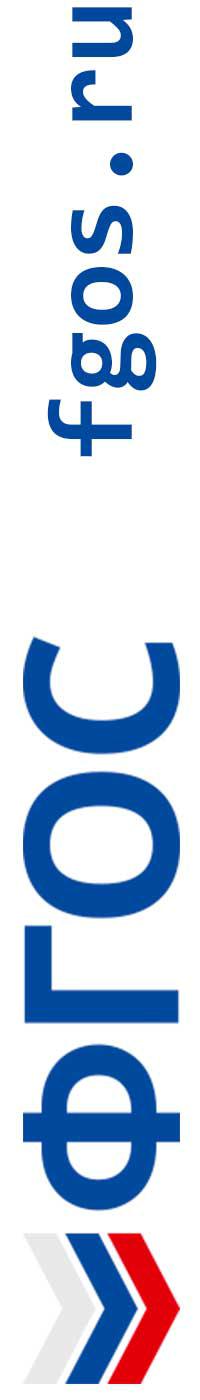 "Химия" (углубленный уровень) – требования к предметным результатам освоения углубленного курса химии должны включать требования к результатам освоения базового курса и дополнительно отражать:сформированность системы знаний об общи х химических закономерностях, законах, теориях;сформированность умений исследовать свойства неорганических и органических веществ, объяснять закономерности протекания химических реакций, прогнозировать возможность их осуществления;3) владение умениями выдвигать гипотезы на основе знаний о составе, строении вещества и основных химических законах, проверять их экспериментально, формулируя цель исследования;владение методами самостоятельного планирования и проведения химических экспериментов с соблюде нием правил безопасной работы с веществамилабораторным оборудованием; сформированность умений описания, анализа и оценки достоверности полученного результата;сформированность умений прогнозировать, анализировать и оценивать с позиций экологической б езопасности последствия бытовой и производственной деятельности человека, связанной с переработкой веществ."Биология" (базовый уровень) – требования к предметным результатам освоения базового курса биологии должны отражать:сформированность представлен ий о роли и месте биологии в современной научной картине мира; понимание роли биологии в формировании кругозора и функциональной грамотности человека для решения практических задач;владение основополагающими понятиями и представлениями о живой природе, ее уровневой организации и эволюции; уверенное пользование биологической терминологией и символикой;владение основными методами научного познания, используемыми при биологических исследованиях живых объектов и экосистем: описание, измерение, проведение наблюдений; выявление и оценка антропогенных изменений в природе;сформированность умений объяснять результаты биологических экспериментов, решать элементарные биологические задачи;сформированность собственной позиции по отношению к биологической информации, получаемой из разных источников, к глобальным экологическим проблемам и путям их решения.21"Биология" (углубленный уровень) – требования к предметным результатам освоения углубленного курса биологии должны включать требования к результатам освоения базового курса и дополнительно отражать:сформированность системы знаний об общих биологических закономерностях, законах, теориях;сформированность умений исследовать и анализировать биологические объекты и системы, объяснять закономерности биоло гических процессов и явлений; прогнозировать последствия значимых биологических исследований;владение умениями выдвигать гипотезы на основе знаний об основополагающих биологических закономерностях и законах, о происхождении и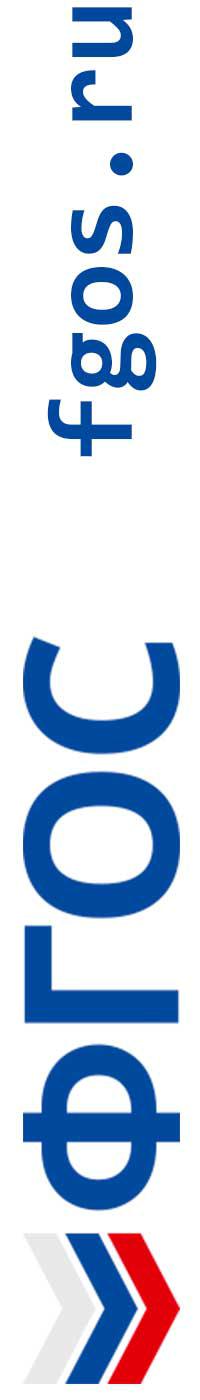 сущности жизни, глобальных изменениях в биосфере; проверять выдвинутые гипотезы экспериментальными средствами, формулируя цель исследования;владение методами самостоятельной постановки биологических экспериментов, описания, анализа и оценки достоверности полученного результата;сформированность убежденности в необходимости соблюдения этических норм и экологических требований при проведении биологических исследований."Естествознание" (базовый уровень) – требования к предметным результатам освоения интегрированного учебного предмета "Естествознание" должны отражать:сформированность представлений о целостной современнойестественнонаучной картине мира, о природе как единой целостной системе, овзаимосвязи человека, природы и общества; о пространственно -временных масштабах Вселенной;владение знаниями о наиболее важных открытиях и достижениях в области естествознания, повлиявших на эволюцию представлений о природе, на развитие техники и технологий;сформированность умения применять естественнонаучные знания для объяснения окружающих явлений, сохранения здоровья, обеспечения безопасности жизнедеятельности, бережного отношения к природе, рационального природопользования, а также выполнения роли грамотного потребителя;4) сформированность представлений о научном методе позна ния природы и средствах изучения мегамира, макромира и микромира; владение приемами естественнонаучных наблюдений, опытов исследований и оценки достоверности полученных результатов;владение понятийным аппаратом естественных наук, позволяющимпознавать мир, участвовать в дискуссиях по естественнонаучным вопросам, использовать различные источники информации для подготовки собственных работ, критически относиться к сообщениям СМИ, содержащим научную информацию;6) сформированность умений понимать значимост ь естественнонаучного знания для каждого человека, независимо от его профессиональной деятельности, различать факты и оценки, сравнивать оценочные выводы, видеть их связь с критериями оценок и связь критериев с определенной системой ценностей.9.5. Физическая культура, экология и основы безопасности жизнедеятельности Изучение учебных предметов "Физическая культура", "Экология" и "Основыбезопасности жизнедеятельности" должно обеспечить:сформированность экологического мышления, навыков здорового, безопасног о22экологически целесообразного образа жизни, понимание рисков и угроз современного мира;знание правил и владение навыками поведения в опасных и чрезвычайных ситуациях природного, социального и техногенного характера;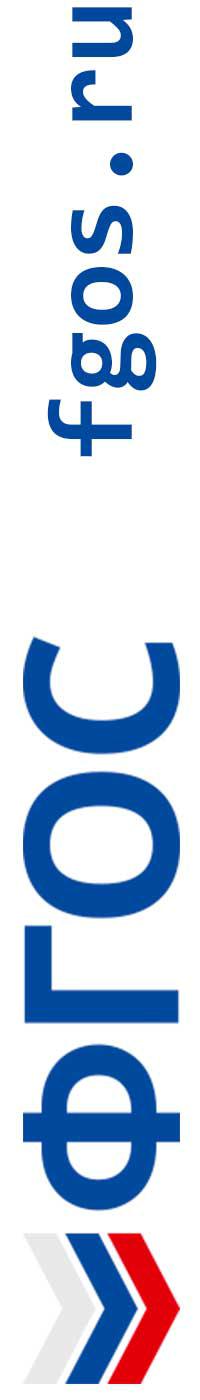 владение умением сохранять эмоционал ьную устойчивость в опасных и чрезвычайных ситуациях, а также навыками оказания первой помощи пострадавшим;умение действовать индивидуально и в группе в опасных и чрезвычайныхситуациях."Физическая культура"	(базовый уровень)	–	требования к предметнымрезультатам освоения базового курса физической культуры должны отражать:умение использовать разнообразные формы и виды физкультурной деятельности для организации здорового образа жизни, активного отдыха и досуга,том числе в подготовке к выполнению нор мативов Всероссийского физкультурно-спортивного комплекса "Готов к труду и обороне" (ГТО);владение современными технологиями укрепления и сохранения здоровья, поддержания работоспособности, профилактики предупреждения заболеваний, связанных с учебной и производственной деятельностью;владение основными способами самоконтроля индивидуальных показателей здоровья, умственной и физической работоспособности, физического развития и физических качеств;4) владение физическими упражнениями разной функциональ	нойнаправленности, использование их в режиме учебной и производственнойдеятельности с целью профилактики переутомления и сохранения высокойработоспособности;владение техническими приемами и двигательными действиями базовых видов спорта, активное применение их в игровой и соревновательной деятельности."Экология" (базовый уровень) – требования к предметным результатам освоения интегрированного учебного предмета "Экология" должны отражать:1)	сформированность представлений об экологической культуре как условии достижения устойчивого (сбалансированного) развития общества и природы, об экологических связях в системе "человек – общество – природа";сформированность экологического мышления и способности учитывать и оценивать экологические последствия в разных сферах деятельности;владение умениями применять экологические знания в жизненных ситуациях, связанных с выполнением типичных социальных ролей;владение знаниями экологических императивов, гражданских прав и обязанностей в области энерго - и рес урсосбережения в интересах сохранения окружающей среды, здоровья и безопасности жизни;сформированность личностного отношения к экологическим ценностям, моральной ответственности за экологические последствия своих действий в окружающей среде;сформир ованность способности к выполнению проектов экологически ориентированной социальной деятельности, связанных с экологической безопасностью окружающей среды, здоровьем людей и повышением их23экологической культуры."Основы безопасности жизнедеятельности" (баз овый уровень) – требования к предметным результатам освоения базового курса основ безопасности жизнедеятельности должны отражать: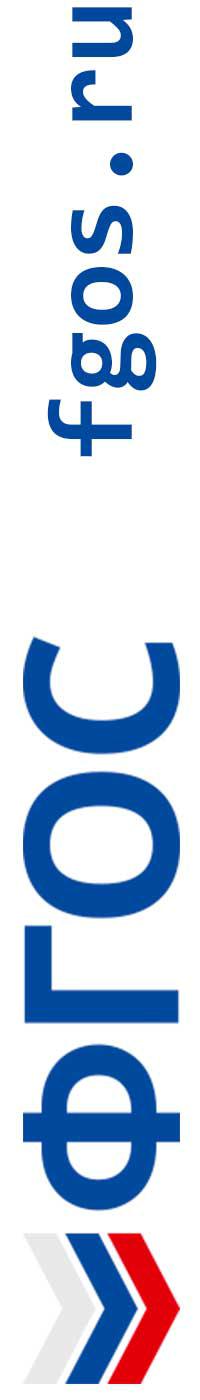 1) сформированность представлений о культуре безопасностижизнедеятельности, в том числе о культуре экологической безопасности	как ожизненно важной социально	-нравственной позиции личности, а также как осредстве, повышающем защищенность личности, общества и государства отвнешних и внутренних угроз, включая отрицательное влияние человеческогофактора;2) знание основ государстве	нной системы, российского законодательства,направленных на защиту населения от внешних и внутренних угроз;сформированность представлений о необходимости отрицания экстремизма, терроризма, других действий противоправного характера, а также асоциального поведения;сформированность представлений о здоровом образе жизни как о средстве обеспечения духовного, физического и социального благополучия личности;знание распространенных опасных и чрезвычайных ситуаций природного, техногенного и социального характера;знание факторов, пагубно влияющих на здоровье человека, исключение из своей жизни вредных привычек (курения, пьянства и т.д.);знание основных мер защиты (в том числе в области гражданской обороны) и правил поведения в условиях опасных и чрезвычайных ситуаций;умение предвидеть возникновение опасных и чрезвычайных ситуаций по характерным для них признакам, а также использовать различные информационные источники;умение применять полученные знания в области безопасности на практике, проектировать модели личного безопасного поведения в повседневной жизни и в различных опасных и чрезвычайных ситуациях;знание основ обороны государства и воинской службы: законодательство обобороне государства и воинской обязанности граждан; права и обя занности гражданина до призыва, во время призыва и прохождения военной службы,уставные отношения, быт военнослужащих, порядок несения службы и воинские ритуалы, строевая, огневая и тактическая подготовка;11) знание основных видов военно -профессиональной деятельности, особенностей прохождения военной службы по призыву и контракту, увольнения с военной службы и пребывания в запасе;владение основами медицинских знаний и оказания первой помощипострадавшим при неотложных состояниях (при травмах, отравлен иях и различных видах поражений), включая знания об основных инфекционных заболеваниях и их профилактике.10. Учебные предметы, курсы по выбору обучающихся, предлагаемые организацией, осуществляющей образовательную деятельность, в том числеучитывающие спе цифику и возможности организации, осуществляющей образовательную деятельность.24Изучение дополнительных учебных предметов, курсов по выбору обучающихся должно обеспечить:удовлетворение индивидуальных запросов обучающихся; общеобразовательную, общекультурну ю составляющую при получении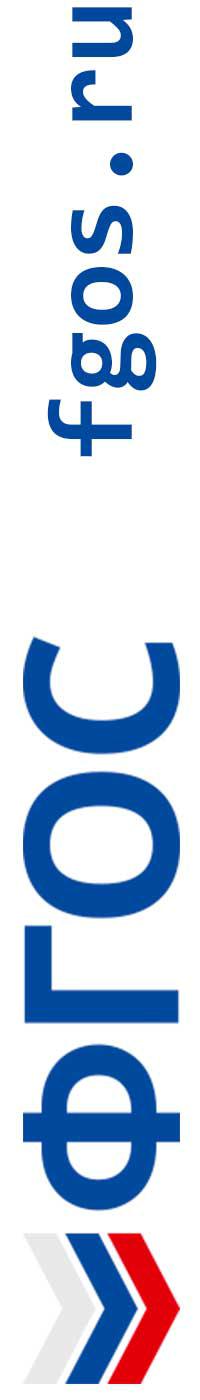 среднего общего образования;развитие личности обучающихся, их познавательных интересов,интеллектуальной и ценностно-смысловой сферы;развитие навыков самообразования и самопроектирования;углубление, расширение и систематизац ию знаний в выбранной области научного знания или вида деятельности;совершенствование имеющегося и приобретение нового опыта познавательной деятельности, профессионального самоопределения обучающихся.Результаты изучения дополнительных учебных предметов, курсов по выбору обучающихся должны отражать:развитие личности обучающихся средствами предлагаемого для изучения учебного предмета, курса: развитие общей культуры обучающихся, их мировоззрения, ценностно -смысловых установок, развитие познавательных, регулятивных и коммуникативных способностей, готовности и способности к саморазвитию и профессиональному самоопределению;овладение систематическими знаниями и приобретение опыта осуществления целесообразной и результативной деятельности;3) развитие спос	обности к непрерывному самообразованию, овладениюключевыми компетентностями, составляющими основу умения: самостоятельномуприобретению и интеграции знаний, коммуникации и сотрудничеству,эффективному решению	(разрешению) проблем, осознанному использовани	юинформационных и коммуникационных технологий, самоорганизации исаморегуляции;обеспечение академической мобильности и (или) возможности поддерживать избранное направление образования;обеспечение профессиональной ориентации обучающихся.Индиви дуальный проект представляет собой особую форму организации деятельности обучающихся (учебное исследование или учебный проект).Индивидуальный проект выполняется обучающимся самостоятельно подруководством учителя	(тьютора) по выбранной теме в рамках одног	о илинескольких изучаемых учебных предметов, курсов в любой избранной областидеятельности	(познавательной, практической, учебно	-исследовательской,социальной, художественно-творческой, иной).Результаты выполнения индивидуального проекта должны отражать:сформированность навыков коммуникативной, учебно	-исследовательскойдеятельности, критического мышления;способность к инновационной, аналитической, творческой, интеллектуальной деятельности;сформированность навыков проектной деятельности, а также самосто ятельного применения приобретенных знаний и способов действий при решении различных задач, используя знания одного или нескольких учебных предметов или предметных25областей;способность постановки цели и формулирования гипотезы исследования, планирования ра боты, отбора и интерпретации необходимой информации, структурирования аргументации результатов исследования на основе собранных данных, презентации результатов.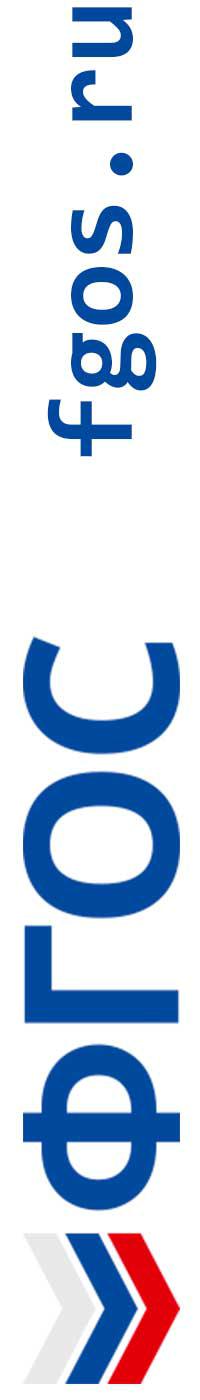 Индивидуальный проект выполняется обучающимся в течение одного или двух лет в рамках учебного в ремени, специально отведенного учебным планом, и должен быть представлен в виде завершенного учебного исследования или разработанного проекта: информационного, творческого, социального, прикладного, инновационного, конструкторского, инженерного.Требов ания Стандарта к результатам освоения основной образовательнойпрограммы определяют содержательно -критериальную и нормативную основу оценки результатов освоения обучающимися основной образовательной программы,деятельности педагогических работников, органи заций, осуществляющих образовательную деятельность.Освоение обучающимися основной образовательной программы завершается обязательной государственной итоговой аттестацией выпускников. Государственнаяитоговая аттестация обучающихся проводится по всем изуча вшимся учебным предметам.Государственная итоговая аттестация обучающихся, освоивших основную образовательную программу, проводится в форме единого государственного экзамена по окончании 11 класса в обязательном порядке по учебным предметам:"Русский язык и литература";"Математика: алгебра и начала анализа, геометрия"; "Иностранный язык".Обучающийся может самостоятельно выбрать уровень (базовый или углубленный), в соответствии с которым будет проводиться государственная итоговая аттестация в форме единого государственного экзамена.Допускается прохождение обучающимися государственной итоговой аттестации по завершении изучения отдельных учебных предметов на базовом уровне после 10 класса.Требования к структуре основной образовательной программыОсновная образовательная программа определяет цели, задачи, планируемые результаты, содержание и организацию образовательной деятельности при получении среднего общего образования и реализуется организацией,осуществляющей образовательную деяте	льность через урочную и внеурочнуюдеятельность с соблюдением требований государственных санитарно	-эпидемиологических правил и нормативов.Внеурочная деятельность организуется по направлениям развития личности(спортивно-оздоровительное, духовно	-нравственное, социальное,общеинтеллектуальное, общекультурное) в таких формах как художественные, культурологические, филологические, хоровые студии, сетевые сообщества,26школьные спортивные клубы и секции, конференции, олимпиады, военно патриотические объединения, экскурсии, соревнования, поисковые и научные исследования, общественно полезные практики и другие формы на добровольной основе в соответствии с выбором участников образовательных отношений. Формы организации образовательного процесса, чередование урочной и внеурочной деятельности в рамках реализации основной образовательной программы определяет образовательное учреждение.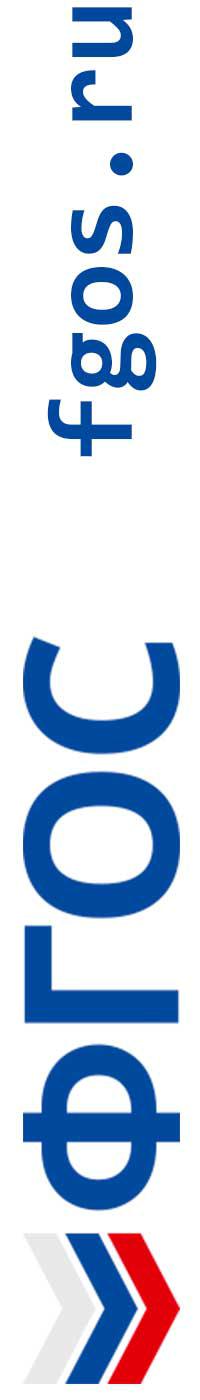 -Основная образовательная программа должна содержать три раздела: целевой, содержательный и организационный.Целевой раздел должен опр еделять общее назначение, цели, задачи, планируемые результаты реализации основной образовательной программы, а также способы определения достижения этих целей и результатов и включать:пояснительную записку;планируемые результаты освоения обучающимися ос новной образовательной программы;систему оценки результатов освоения основной образовательной программы. Содержательный раздел должен определять общее содержание среднего общегообразования и включать образовательные программы, ориентированные на достижение личностных, предметных и метапредметных результатов, в том числе:программу развития универсальных учебных действий при получении среднего общего образования, включающую формирование компетенций обучающихся в области учебно-исследовательской и проектной деятельности;программы отдельных учебных предметов, курсов и курсов внеурочной деятельности;программу воспитания и социализации обучающихся при получении среднего общего образования, включающую такие направления, как духовно -нравственное развитие, воспи тание обучающихся, их социализацию и профессиональную ориентацию, формирование экологической культуры, культуры здорового и безопасного образа жизни;программу коррекционной работы, включающую организацию работы с обучающимися с ограниченными возможностями здоровья и инвалидами.Организационный раздел должен определять общие рамки организации образовательной деятельности, а также механизмы реализации основной образовательной программы.Организационный раздел должен включать:учебный план среднего общего обр азования как один из основных механизмов реализации основной образовательной программы;план внеурочной деятельности, календарный учебный график; систему условий реализации основной образовательной программы всоответствии с требованиями Стандарта.Организация, осуществляющая образовательную деятельность по имеющим государственную аккредитацию основным образовательным программам среднего общего образования, разрабатывает основную образовательную программу среднего общего образования в соответствии со Станда ртом и с учетом примерной основной образовательной программы среднего общего образования.27Основная образовательная программа содержит обязательную часть и часть, формируемую участниками образовательных отношений.Обязательная часть основной образовател ьной программы в полном объеме выполняет требования Стандарта и реализуется во всех организациях, осуществляющих образовательную деятельность по имеющим государственную аккредитацию основным образовательным программам.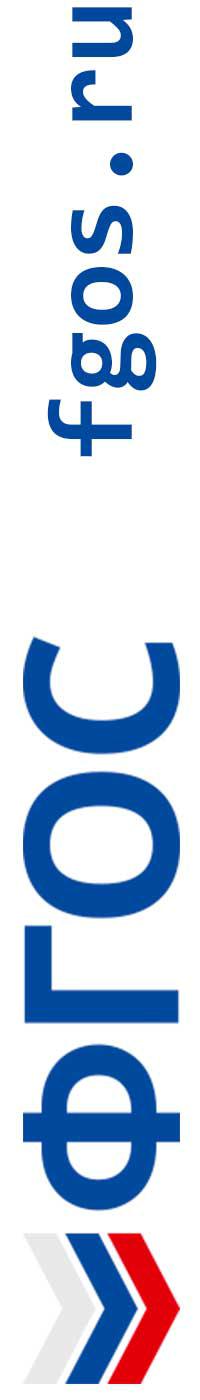 Обязательная часть образовательной пр ограммы среднего общего образования составляет 60%, а часть, формируемая участниками образовательных отношений, - 40% от общего объема образовательной программы среднего общего образования.В целях обеспечения индивидуальных потребностей обучающихся в осно вной образовательной программе предусматриваются:учебные предметы, курсы, обеспечивающие различные интересы обучающихся, в том числе этнокультурные;внеурочная деятельность.Разработанная организацией, осуществляющей образовательнуюдеятельность, осно вная образовательная программа должна обеспечивать достижение обучающимися образовательных результатов в соответствии с требованиями, установленными Стандартом.Учебный(ые) план(ы) организации, осуществляющей образовательную деятельность, и план(ы) внеуроч ной деятельности организации, осуществляющей образовательную деятельность, являются основными механизмами реализации основной образовательной программы.Образовательные программы среднего общего образования реализуются организацией, осуществляющей образовательную деятельность, как самостоятельно, так и посредством сетевых форм их реализации. В период каникул используются возможности организаций отдыха детей и их оздоровления, тематических лагерныхсмен, летних школ, создаваемых на базе организаций, осуществ ляющих образовательную деятельность, и организаций дополнительного образования.Организация образовательной деятельности по основным образовательным программам среднего общего образования может быть основана на дифференциации содержания с учетом образо вательных потребностей и интересов обучающихся, обеспечивающих углубленное изучение отдельных учебных предметов, предметных областей основной образовательной программы среднего общего образования.Требования к разделам основной образовательной программы:18.1. Целевой раздел основной образовательной программы:18.1.1. Пояснительная записка должна раскрывать:цели и задачи реализации основной образовательной программы, конкретизированные в соответствии с требованиями Стандарта к результатам освоения обучающимися основной образовательной программы;принципы и подходы к формированию основной образовательной программы;общую характеристику основной образовательной программы;общие подходы к организации внеурочной деятельности.18.1.2. Планируемые	результаты освоения обучающимися основной28образовательной программы должны:обеспечивать связь между требованиями Стандарта, образовательнойдеятельностью и системой оценки результатов освоения основной образовательной программы;являться содержател ьной и критериальной основой для разработки рабочих программ учебных предметов, курсов, рабочих программ курсов внеурочной деятельности, программ развития универсальных учебных действий, воспитания и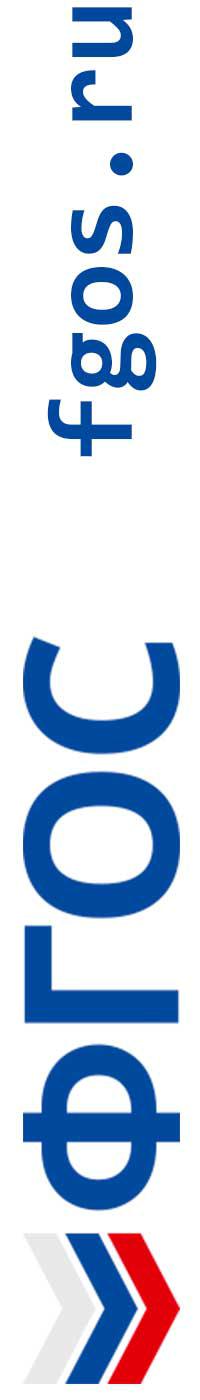 социализации, а также для системы оценки качества освоен ия обучающимися основной образовательной программы в соответствии с требованиями Стандарта.Структура и содержание планируемых результатов освоения основной образовательной программы должны отражать требования Стандарта, специфику образовательной деятельно сти (в частности, специфику целей изучения отдельных учебных предметов), соответствовать возрастным возможностям обучающихся.Планируемые результаты освоения обучающимися основной образовательнойпрограммы должны уточнять и конкретизировать общее понимание личностных, метапредметных и предметных результатов как с позиций организации их достижения в образовательной деятельности, так и с позиций оценки достижения этих результатов.Достижение планируемых результатов освоения обучающимися основной образовательной программы должно учитываться при оценке результатов деятельности педагогических работников, организаций, осуществляющих образовательную деятельность.18.1.3. Система оценки достижения планируемых результатов освоения основной образовательной программы должна:закреплять основные направления и цели оценочной деятельности, ориентированной на управление качеством образования, описывать объект и содержание оценки, критерии, процедуры и состав инструментария оценивания, формы представления результатов, условия и границы применения системы оценки;ориентировать образовательную деятельность на реализацию требований к результатам освоения основной образовательной программы;обеспечивать комплексный подход к оценке результатов освоения основной образовательной программы, позволяющий вести оценку предметных, метапредметных и личностных результатов;обеспечивать оценку динамики индивидуальных достижений обучающихся в процессе освоения основной общеобразовательной программы;предусматривать использовани е разнообразных методов и форм, взаимно дополняющих друг друга (таких как стандартизированные письменные и устные работы, проекты, конкурсы, практические работы, творческие работы, самоанализ и самооценка, наблюдения, испытания (тесты) и иное);6) позволят ь использовать результаты итоговой оценки выпускников, характеризующие уровень достижения планируемых результатов освоения основной образовательной программы, при оценке деятельности организации, осуществляющей образовательную деятельность, педагогических работников.Система оценки достижения планируемых результатов освоения основной образовательной программы должна включать описание:29организации и форм представления и учета результатов промежуточной аттестации обучающихся в рамках урочной и внеурочной деятельности;организации, содержания и критериев оценки результатов по учебным предметам, выносимым на государственную итоговую аттестацию;организации, критериев оценки и форм представления и учета результатов оценки учебно-исследовательской и проектной деятельности обучающихся.18.2. Содержательный раздел основной образовательной программы:18.2.1. Программа развития универсальных учебных действий при получении среднего общего образования (далее - Программа) должна быть направлена на: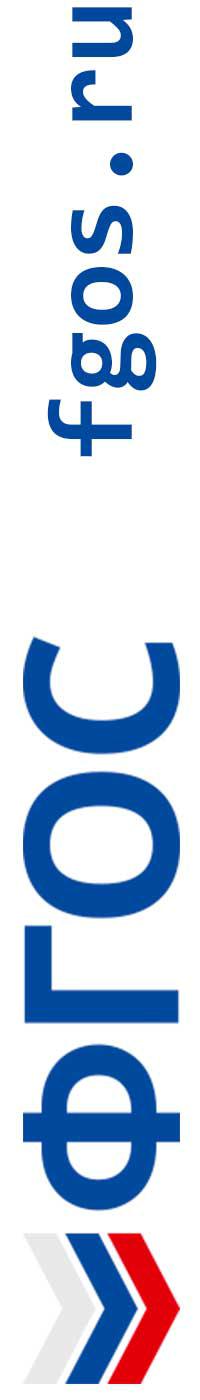 реализацию тре бований Стандарта к личностным и метапредметным результатам освоения основной образовательной программы;повышение эффективности освоения обучающимися основной образовательной программы, а также усвоения знаний и учебных действий;формирование у обучающихс я системных представлений и опыта применения методов, технологий и форм организации проектной и учебно -исследовательской деятельности для достижения практико-ориентированных результатов образования;формирование навыков разработки, реализации и общественно й презентации обучающимися результатов исследования, индивидуального проекта, направленногона решение научной, личностно и (или) социально значимой проблемы.Программа должна обеспечивать:развитие у обучающихся способности к самопознанию, саморазвитию исамоопределению;формирование личностных ценностно	-смысловых ориентиров и установок,системы значимых социальных и межличностных отношений, личностных,регулятивных, познавательных, коммуникативных универсальных учебныхдействий, способности их использован ия в учебной, познавательной и социальнойпрактике;формирование умений самостоятельного планирования и осуществленияучебной деятельности и организации учебного сотрудничества с педагогами исверстниками, построения индивидуального образовательного маршрута;решение задач общекультурного, личностного и познавательного развитияобучающихся;повышение эффективности усвоения обучающимися знаний и учебныхдействий, формирование научного типа мышления, компетентностей в предметныхобластях, учебно-исследовательской, проектной и социальной деятельности;создание условий для интеграции урочных и внеурочных форм учебно-исследовательской и проектной деятельности обучающихся, а также их самостоятельной работы по подготовке и защите индивидуальных проектов;формирование навыков участия в различных формах организации учебно-исследовательской и проектной деятельности	(творческие конкурсы, научныеобщества, научно -практические конференции, олимпиады, национальные образовательные программы и другие формы), возможность полу чения практико - ориентированного результата;практическую направленность проводимых исследований и индивидуальных проектов;30возможность практического использования приобретенных обучающимисякоммуникативных навыков, навыков целеполагания, планирования и самоконтроля; подготовку к осознанному выбору дальнейшего образования ипрофессиональной деятельности.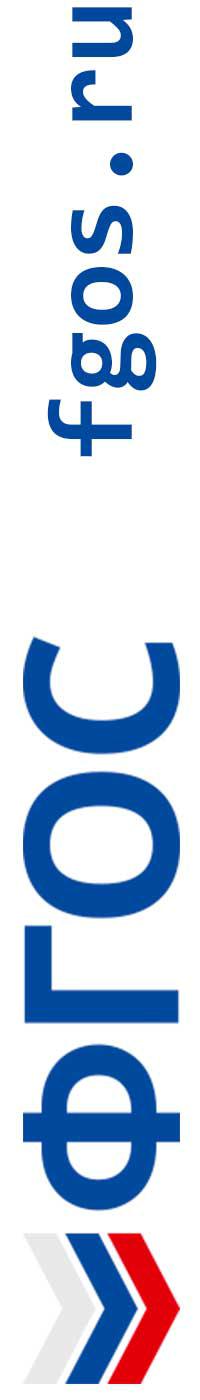 Программа должна содержать:1) цели и задачи, включая учебно	-исследовательскую и проектнуюдеятельность обучающихся как средства совершенствования их универ	сальныхучебных действий; описание места Программы и ее роли в реализации требований Стандарта;описание понятий, функций, состава и характеристик универсальных учебных действий и их связи с содержанием отдельных учебных предметов и внеурочной деятельно стью, а также места универсальных учебных действий в структуре образовательной деятельности;типовые задачи по формированию универсальных учебных действий;описание особенностей учебно -исследовательской и проектной деятельности обучающихся;действий у обучающихся, в том числе системы организационно -методического и ресурсного обеспечения учебно -исследовательской и проектной деятельности обучающихся;8) методику и инструментарий оценки успешности освоения и примене	нияобучающимися универсальных учебных действий.18.2.2. Программы отдельных учебных предметов, курсов и курсов внеурочной деятельности должны быть направлены на достижение планируемых результатов освоения основной образовательной программы.Программы отде льных учебных предметов, курсов и курсов внеурочной деятельности разрабатываются на основе требований к результатам освоения основной образовательной программы с учетом основных направлений программ, включенных в структуру основной образовательной программы.Программы отдельных учебных предметов, курсов должны содержать:пояснительную записку, в которой конкретизируются общие цели среднего общего образования с учетом специфики учебного предмета;общую характеристику учебного предмета, курса;описание места учебного предмета, курса в учебном плане;личностные, метапредметные и предметные результаты освоения конкретного учебного предмета, курса;содержание учебного предмета, курса;6) тематическое планирование с определением основных видов учебн	ойдеятельности обучающихся;описание учебно -методического и материально -технического обеспечения образовательной деятельности.31Программы учебных предметов, курсов должны учитывать необходимость развития у обучающихся компетентности в области использова ния информационно-коммуникационных технологий.Программы курсов внеурочной деятельности должны содержать: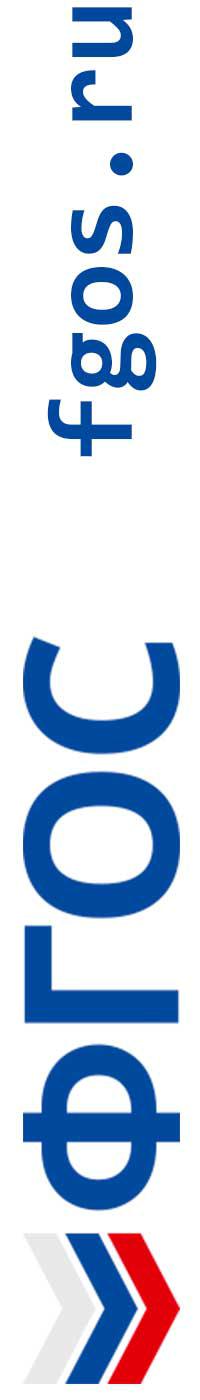 пояснительную записку, в которой конкретизируются общие цели среднего общего образования с учетом специфики курса внеурочной деятельности;общую характеристику курса внеурочной деятельности;личностные и метапредметные результаты освоения курса внеурочной деятельности;содержание курса внеурочной деятельности;тематическое планирование с определением основных видов внеурочной деятельности обучающихся;описание учебно -методического и материально -технического обеспечения курса внеурочной деятельности.18.2.3. Программа воспитания и социализации обучающихся при получениисреднего общего образования	(далее	–	Программа) должна быть построена	наоснове базовых национальных ценностей российского общества, таких, какпатриотизм, социальная солидарность, гражданственность, семья, здоровье, труд и творчество, наука, образование, традиционные религии России, искусство, природа, человечество, и напр авлена на воспитание высоконравственного, творческого, компетентного гражданина России, принимающего судьбу своей страны как свою личную, осознающего ответственность за ее настоящее и будущее, укорененного вдуховных и культурных традициях многонационально го народа Российской Федерации, подготовленного к жизненному самоопределению.Программа должна обеспечивать:достижение выпускниками личностных результатов освоения основной образовательной программы в соответствии с требованиями Стандарта;формирование ук лада школьной жизни на основе базовых национальныхценностей российского общества, учитывающего историко -культурную и этническую специфику региона, в котором находится организация, осуществляющая образовательную деятельность, а также потребности и индивиду альные социальные инициативы обучающихся, особенности их социального взаимодействия вне школы, характера профессиональных предпочтений.Программа должна содержать:цель и задачи духовно -нравственного развития, воспитания, социализации обучающихся при получении среднего общего образования;2) основные направления и ценностные основы духовно	-нравственногоразвития, воспитания и социализации;содержание, виды деятельности и формы занятий с обучающимися покаждому из направлений духовно	-нравственного разв	ития, воспитания исоциализации обучающихся;4) модель организации работы по духовно	-нравственному развитию,воспитанию и социализации обучающихся;описание форм и методов организации социально значимой деятельности обучающихся;32описание основных тех нологий взаимодействия и сотрудничества субъектов воспитательного процесса и социальных институтов;описание методов и форм профессиональной ориентации в организации, осуществляющей образовательную деятельность;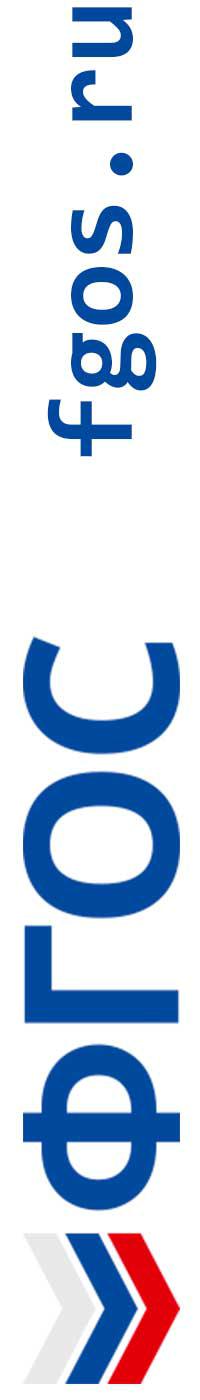 8) описание форм и методов формирования у обучающихся экологической культуры, культуры здорового и безопасного образа жизни, включая мероприятия по обучению правилам безопасного поведения на дорогах;описание форм и методов повышения педагогической культуры родителей (законных представителей) обучающихся;планируемые результаты по духовно -нравственному развитию, в оспитаниюсоциализации обучающихся, их профессиональной ориентации, формированию безопасного, здорового и экологически целесообразного образа жизни;критерии и показатели эффективности деятельности организации,осуществляющей образовательную деятельн ость по обеспечению воспитания и социализации обучающихся.18.2.4. Программа коррекционной работы (далее - Программа) должна быть направлена на создание комплексного психолого -медико-педагогического сопровождения обучающихся с учетом состояния их здоровья и особенностейпсихофизического развития, коррекцию недостатков в физическом и (или) психическом развитии обучающихся с ограниченными возможностями здоровья и инвалидов, оказание им помощи в освоении основной образовательной программы.Программа должна носить комплексный характер и обеспечивать:поддержку обучающихся с особыми образовательными потребностями, а также попавших в трудную жизненную ситуацию;выявление и удовлетворение особых образовательных потребностей обучающихся с ограниченными возможностями здоровья и инвалидов в единстве урочной и внеурочной деятельности, в совместной педагогической работе специалистов системы общего и специального образования, семьи и других институтов общества; интеграцию этой категории обучающихся в организации, осуществляющей образовательную деятельность;оказание в соответствии с рекомендациями психолого -медико-педагогической комиссии каждому обучающемуся с ограниченными возможностями здоровья и инвалиду комплексной, индивидуально ориентированной, с учетом состояния здоровья и особенностей психофизического развития таких обучающихся, психолого-медико-педагогической поддержки и сопровождения в условиях образовательной деятельности;создание специальных условий обучения и воспитания обучающихся с ограниченными возможностям и здоровья и инвалидов, в том числе безбарьерной среды жизнедеятельности и учебной деятельности, соблюдение максимально допустимого уровня при использовании адаптированных образовательных программ среднего общего образования, разрабатываемых организацией, осуществляющей образовательную деятельность, совместно с другими участниками образовательных отношений.Программа должна содержать:цели и задачи коррекционной работы с обучающимися с особыми33образовательными потребностями, в том числе с ограниченными в	озможностямиздоровья и инвалидами при получении среднего общего образования;перечень и содержание комплексных, индивидуально ориентированных коррекционных мероприятий, включающих использование индивидуальных методов обучения и воспитания; проведение и ндивидуальных и групповых занятий под руководством специалистов;систему комплексного психолого -медико-социального сопровождения и поддержки обучающихся с особыми образовательными потребностями, в том числеограниченными возможностями здоровья и инвалидов;механизм взаимодействия, предусматривающий общую целевую и единую стратегическую направленность работы учителей, специалистов в области коррекционной и специальной педагогики, специальной психологии, медицинских работников;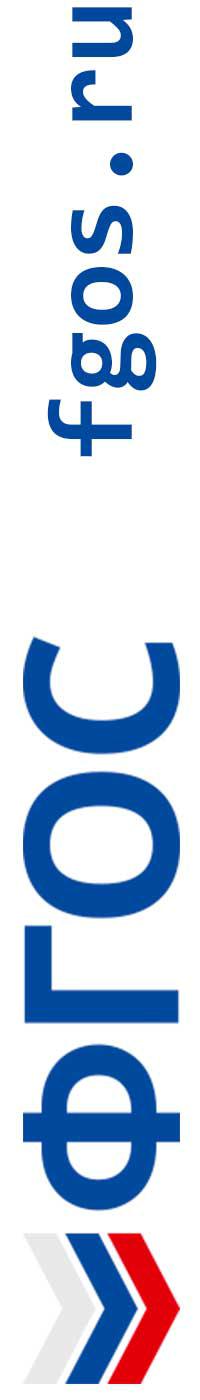 5) планируемые результа ты работы с обучающимися с особыми образовательными потребностями, в том числе с ограниченными возможностями здоровья и инвалидами.18.3. Организационный раздел основной образовательной программы:18.3.1. Учебный план среднего общего образования (далее - учебный план) является одним из основных механизмов, обеспечивающих достижение обучающимися результатов освоения основной образовательной программы в соответствии с требованиями Стандарта.Основная образовательная программа может включать как один, так и несколько учебных планов, в том числе учебные планы различных профилей обучения.Учебные планы обеспечивают преподавание и изучение государственного языка Российской Федерации, возможность преподавания и изучения государственных языков республик Российской Ф едерации и родного языка из числа языков народов Российской Федерации, а также устанавливают количество занятий, отводимых на их изучение, по классам (годам) обучения.Учебный план определяет:количество учебных занятий за 2 года на одного обучающегося - не менее 2170 часов и не более 2590 часов (не более 37 часов в неделю).Учебный план предусматривает изучение обязательных учебных предметов: учебных предметов по выбору из обязательных предметных областей, дополнительных учебных предметов, курсов по выбору и общих для включения во все учебные планы учебных предметов, в том числе на углубленном уровне.Формирование учебных планов организации, осуществляющей образовательную деятельность, в том числе профилей обучения и индивидуальных учебных планов обучающихс я, осуществляется из числа учебных предметов из следующих обязательных предметных областей:Предметная область "Филология", включающая учебные предметы:"Русский язык и литература" (базовый и углубленный уровни);"Родной (нерусский) язык и литература" (базовый и углубленный уровни).Предметная область "Иностранные языки", включающая учебные предметы:"Иностранный язык" (базовый и углубленный уровни);34"Второй иностранный язык" (базовый и углубленный уровни).Предметная область "Общественные науки", включающая учебные предметы:"История" (базовый и углубленный уровни);"География" (базовый и углубленный уровни);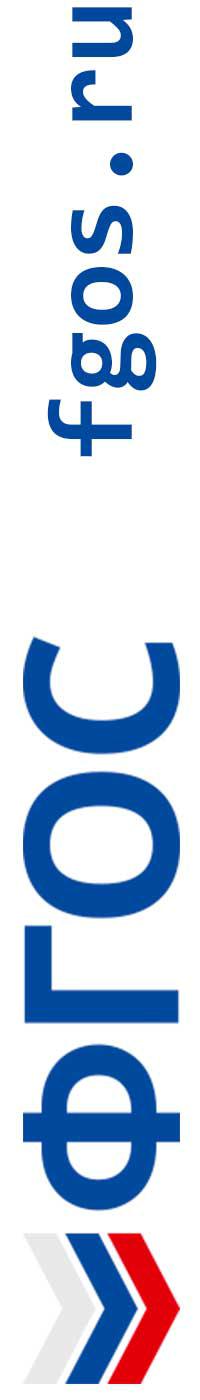 "Экономика" (базовый и углубленный уровни);"Право" (базовый и углубленный уровни);"Обществознание" (базовый уровень);"Россия в мире" (базовый уровень).Предметная область "Математика и информатика", включающая учебные предметы:"Математика: алгебра и начала математического анализа, геометрия" (базовый и углубленный уровни);"Информатика" (базовый и углубленный уровни).Предметная область "Естественные науки", включающая учебные предметы:"Физика" (базовый и углубленный уровни);"Химия" (базовый и углубленный уровни);"Биология" (базовый и углубленный уровни);"Естествознание" (базовый уровень).Предметная область "Физическая культура, экология и основ ы безопасности жизнедеятельности", включающая учебные предметы:"Физическая культура" (базовый уровень); "Экология" (базовый уровень);"Основы безопасности жизнедеятельности" (базовый уровень).В учебные планы могут быть включены дополнительные учебные пре дметы, курсы по выбору обучающихся, предлагаемые организацией, осуществляющейобразовательную деятельность	(например,	"Астрономия",	"Искусство","Психология", "Технология", "Дизайн", "История родного края", "Экология моегокрая") в соответствии со специфик ой и возможностями организации, осуществляющей образовательную деятельность.Учебные планы определяют состав и объем учебных предметов, курсов, а также их распределение по классам (годам) обучения.Организация, осуществляющая образовательную деятельность:предоставляет обучающимся возможность формирования индивидуальных учебных планов, включающих учебные предметы из обязательных предметных областей (на базовом или углубленном уровне), в том числе интегрированные учебные предметы "Естествознание", "Обществоз нание", "Россия в мире", "Экология", дополнительные учебные предметы, курсы по выбору обучающихся;обеспечивает реализацию учебных планов одного или нескольких профилейобучения (естественнонаучный, гуманитарный, социально -экономический, технологический, у ниверсальный), при наличии необходимых условий профессионального обучения для выполнения определенного вида трудовой деятельности (профессии) в сфере технического и обслуживающего труда.Учебный план профиля обучения и (или) индивидуальный учебный план должны содержать 9 (10) учебных предметов и предусматривать изучение не менее одного учебного предмета из каждой предметной области, определенной настоящим35Стандартом, в том числе общими для включения во все учебные планы являютсяучебные предметы:	"Русский я	зык и литература",	"Иностранный язык","Математика: алгебра и начала математического анализа, геометрия", "История" (или "Россия в мире"), "Физическая культура", "Основы безопасности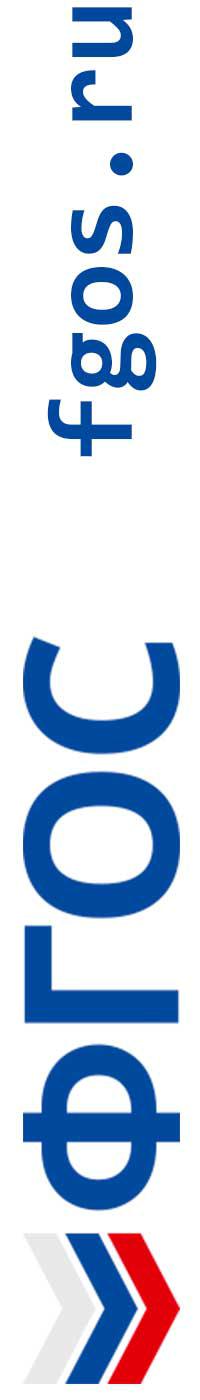 жизнедеятельности".При этом учебный план профиля обучения  (кроме универс	ального) долженсодержать не менее 3 (4) учебных предметов на углубленном уровне изучения из соответствующей профилю обучения предметной области и (или) смежной с ней предметной области.учебном плане должно быть предусмотрено выполнение обучающимися индивидуального(ых) проекта(ов).18.3.2. План внеурочной деятельности.целях обеспечения индивидуальных потребностей обучающихся, основная образовательная программа предусматривает внеурочную деятельность.План внеурочной деятельности является организационн ым механизмом реализации основной образовательной программы.План внеурочной деятельности определяет состав и структуру направлений, формы организации, объем внеурочной деятельности обучающихся при получении среднего общего образования (до 700 часов за два года обучения).Организация, осуществляющая образовательную деятельность, самостоятельно разрабатывает и утверждает план внеурочной деятельности.18.3.3. Система условий реализации основной образовательной программы(далее  -  система условий) должна разраб	атываться на основе соответствующихтребований Стандарта и обеспечивать достижение планируемых результатовосвоения основной образовательной программы.Система условий должна учитывать организационную структуру организации, осуществляющей образовательную д еятельность, а также ее взаимодействие с другими субъектами образовательной политики.Система условий должна содержать:описание имеющихся условий: кадровых, психолого	-педагогических,финансовых, материально-технических, информационно-методических; обоснование необходимых изменений в имеющихся условиях в соответствии сосновной образовательной программой среднего общего образования;механизмы достижения целевых ориентиров в системе условий;сетевой график  (дорожную карту) по формированию необходимой системыусловий;контроль за состоянием системы условий.IV. Требования к условиям реализации основнойобразовательной программыТребования к условиям реализации основной образовательной программыхарактеризуют кадровые, финансовые, материально -технические и иные условия реализации основной образовательной программы.Результатом реализации указанных требований должно быть создание36образовательной среды как совокупности условий:обеспечивающих достижение целей среднего общего образования, его высокое качество, доступность и открытость для обучающихся, их родителей (законных представителей) и всего общества, воспитание и социализацию обучающихся;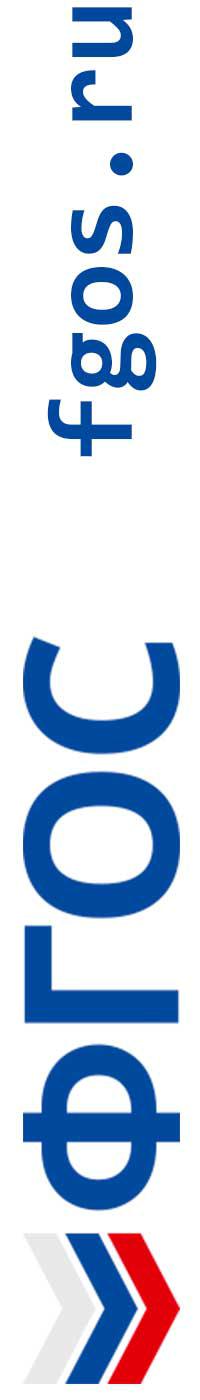 гарантирующих сохранение и укрепление физического, психологического здоровья и социального благополучия обучающихся;преемственных по отношению к основному общему образованию и соответствующих специфике образовательной деятельности при получении среднего общего образования, а также возрастным психофизическим особенностям развития обучающихся.21. Условия реализации основной образовательной программы должны обеспечивать для участников образовательных отношений возможность:достижения планируемых результатов освоения основной образовательной программы в соответствии с учебными планами и планами внеурочной деятельности всеми обучающимися, в том числе одаренными детьми, детьми с ограниченными возможностями здоровья и инвалидами;развития личности, ее способностей, формирования и удовлетворения социально значимых интересов и потребностей, самореализации обучающихся через организацию урочной и внеурочной деятельности, социальной практики, общественно полезной деятельности, через систему творческих, научных и трудовых объединений, кружков, клубов, секций, студий на основе взаимодействия с другими организациями, ос уществляющими образовательную деятельность, а также организациями культуры, спорта, здравоохранения, досуга, службами занятости населения, обеспечения безопасности жизнедеятельности;осознанного выбора обучающимися будущей профессии, дальнейшего успешного образования и профессиональной деятельности;работы с одаренными обучающимися, организации их развития в различных областях образовательной, творческой деятельности;формирования у обучающихся российской гражданской идентичности, социальных ценностей, соци ально-профессиональных ориентаций, готовности к защите Отечества, службе в Вооруженных силах Российской Федерации;самостоятельного проектирования обучающимися образовательной деятельности и эффективной самостоятельной работы по реализации индивидуальных учебных планов в сотрудничестве с педагогами и сверстниками;выполнения индивидуального проекта всеми обучающимися в рамках учебноговремени, специально отведенного учебным планом;участия обучающихся, их родителей	(законных представителей),педагогических работников и общественности в проектировании основной образовательной програ ммы, в создании условий для ее реализации, а также образовательной среды и школьного уклада;использования сетевого взаимодействия;участия обучающихся в процессах преобразования социальной среды населенного пункта, разработки и реализации социальных проектов и программ;развития у обучающихся опыта самостоятельной и творческой деятельности:образовательной, учебно	-исследовательской и проектной, социальной,37информационно-исследовательской, художественной и др.;развития опыта общественной деятельности, реше	ния моральных дилемм иосуществления нравственного выбора;формирования у обучающихся основ экологического мышления, развития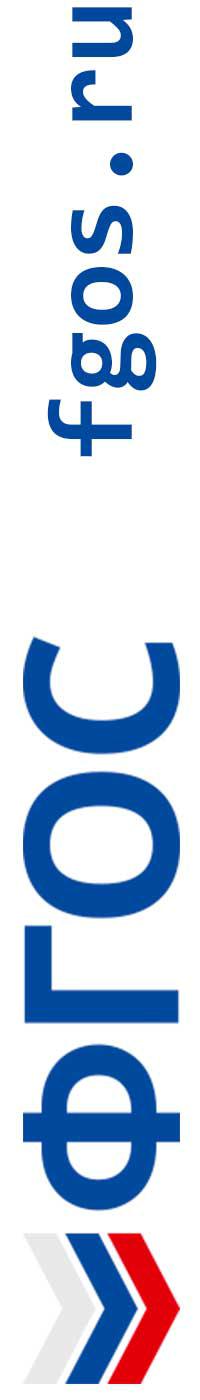 опыта природоохранной деятельности, безопасного для человека и окружающей его среды образа жизни;использования в образовательной деятельности современных образовательных технологий;обновления содержания основной образовательной программы, методик и технологий ее реализации в соответствии с динамикой развития системы образования, запросов обучающихся и их родителей (законных представителей) с учетом особенностей развития субъекта Российской Федерации;эффективного использования профессионального и творческого потенциала педагогических и руководящих работников организации, осуществляющей образовательную деятельность, повышения их профессиональной, коммуникативной, информационной и правовой компетентности;эффективного управления организацией, осуществляющей образовательную деятельность с использованием информационно -коммуникационных технологий, современных механизмов финансирования.Требования к кадровым условиям реализации основной образовательной программы включают:укомплектованность организации, осуществляющей образовательную деятельность педагогическими, руководящими и иными работниками;уровень квалификации педагогических, руководящих и иных работников организации, осуществляющей образовательную деятельность;непрерывность профессионального развития педагогических и руководящих работников организации, осуществляющей образовательную деятельность, реализующей основную образовательную программу.Организация, осуществляющая образовательную деятельность, р еализующая основную образовательную программу, должно быть укомплектовано квалифицированными кадрами. Уровень квалификации работников организации, осуществляющей образовательную деятельность, реализующей основнуюобразовательную программу, для каждой заним аемой должности должен соответствовать квалификационным характеристикам по соответствующей должности.Соответствие уровня квалификации работников организации, осуществляющей образовательную деятельность, реализующей основную образовательную программу, требованиям, предъявляемым к квалификационным категориям (первой или высшей), а также занимаемым ими должностям, устанавливается при их аттестации.Квалификация педагогических работников организаций, осуществляющих образовательную деятельность должна отражать:компетентность в соответствующих предметных областях знания и методах обучения;сформированность гуманистической позиции, позитивной направленности на38педагогическую деятельность;общую культуру, определяющую характер и стиль педагогической деятельности, влияющую на успешность педагогического общения и позицию педагога;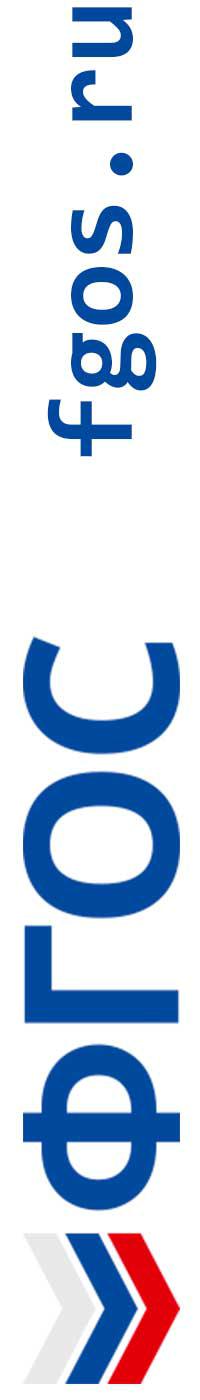 самоорганизованность, эмоциональную устойчивость.педагогического работника, реализующего основную образовательнуюпрограмму, должны быть сформированы основные компетенции, необходимые дл я обеспечения реализации требований Стандарта и успешного достижения обучающимися планируемых результатов освоения основной образовательной программы, в том числе умения:обеспечивать условия для успешной деятельности, позитивной мотивации, а также самомотивирования обучающихся;осуществлять самостоятельный поиск и анализ информации с помощью современных информационно-поисковых технологий;разрабатывать программы учебных предметов, курсов, методические и дидактические материалы, выбирать учебники и учебно -методическую литературу, рекомендовать обучающимся дополнительные источники информации, в том числе интернет-ресурсы;выявлять и отражать в основной образовательной программе специфику особыхобразовательных потребностей (включая региональные, национальные и (или) этнокультурные, личностные, в том числе потребности одаренных детей, детей с ограниченными возможностями здоровья и детей-инвалидов);организовывать и сопровождать учебно -исследовательскую и проектную деятельность обучающихся, выполнение ими индивидуального проекта;реализовывать педагогическое оценивание деятельности обучающихся в соответствии с требованиями Стандарта, включая: проведение стартовой и промежуточной диагностики, внутришкольного мониторинга, осуществление комплексной оценки способност и обучающихся решать учебно -практические и учебно-познавательные задачи; использование стандартизированных и нестандартизированных работ; проведение интерпретации результатов достиженийобучающихся;использовать возможности ИКТ, работать с текстовыми редак	торами,электронными таблицами, электронной почтой и браузерами, мультимедийным оборудованием.Непрерывность профессионального развития работников организации, осуществляющей образовательную деятельность, реализующей основную образовательную программу сред него общего образования, должна обеспечиваться освоением ими дополнительных профессиональных программ по профилю педагогической деятельности не реже чем один раз в три года.организации, осуществляющей образовательную деятельность, реализующем основную образовательную программу, должны быть созданы условия для:реализации электронного обучения, применения дистанционных образовательных технологий, а также сетевого взаимодействия с организациями, осуществляющими образовательную деятельность, обеспечивающими возможность восполнения недостающих кадровых ресурсов;39оказания постоянной научно -теоретической, методической и информационнойподдержки педагогических работников по вопросам реализации основнойобразовательной программы, использования инновационного опыт	а другихорганизаций, осуществляющих образовательную деятельность;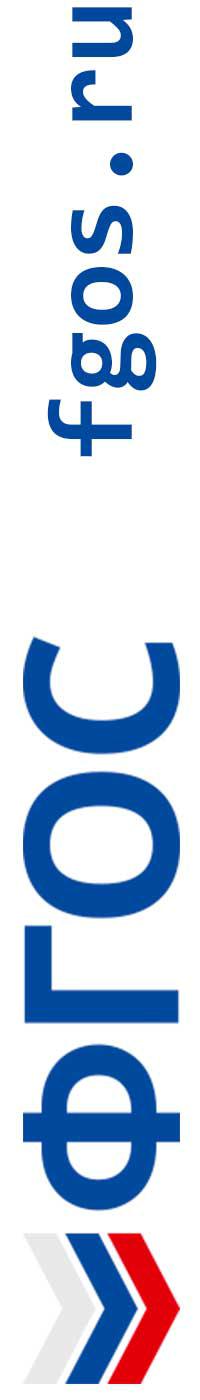 стимулирования непрерывного повышения уровня квалификациипедагогических работников, их методологической культуры, личностногопрофессионального роста, использования ими современных педагог	ическихтехнологий;повышения эффективности и качества педагогического труда;выявления, развития и использования потенциальных возможностейпедагогических работников;осуществления мониторинга результатов педагогического труда;выявления, развития и испол	ьзования потенциальных возможностейпедагогических работников;осуществления мониторинга результатов педагогического труда.Финансовые условия реализации основной образовательной программы должны:обеспечивать государственные гарантии прав граждан на п олучение бесплатного общедоступного среднего общего образования;обеспечивать организации, осуществляющей образовательную деятельность, возможность исполнения требований Стандарта;обеспечивать реализацию обязательной части основной образовательной программы и части, формируемой участниками образовательных отношений, включая выполнение индивидуальных проектов и внеурочную деятельность;отражать структуру и объем расходов, необходимых для реализации основной образовательной программы, а также механизм их формирования.Нормативы, определяемые органами государственной власти субъектов Российской Федерации в соответствии с пунктом 3 части 1 статьи 8 Федерального закона от 29 декабря 2012 г. № 273 -ФЗ "Об образовании в Российской Федерации", нормативные затраты на оказ ание государственной или муниципальной услуги в сфере образования определяются по каждому виду и направленности (профилю) образовательных программ с учетом форм обучения, сетевой формы реализации образовательных программ, образовательных технологий, специа льных условий получения образования обучающимися с ограниченными возможностями здоровья, обеспечения дополнительного профессионального образования педагогическим работникам, обеспечения безопасных условий обучения и воспитания, охраны здоровья обучающихся, а также с учетом иных предусмотренных названным Федеральным законом особенностей организации и осуществления образовательной деятельности (для различных категорий обучающихся) в расчете на одного обучающегося.Материально -технические условия реализаци и основной образовательной программы должны обеспечивать:1) возможность достижения обучающимися установленных Стандартом требований к предметным, метапредметным и личностным результатам освоения основной образовательной программы;40соблюдение:санитарно-гигиенических норм образовательной деятельности  (требования кводоснабжению, канализации, освещению, воздушно -тепловому режиму, размещению и архитектурным особенностям здания организации, осуществляющей образовательную деятельность, его территории, отдель ным помещениям, средствам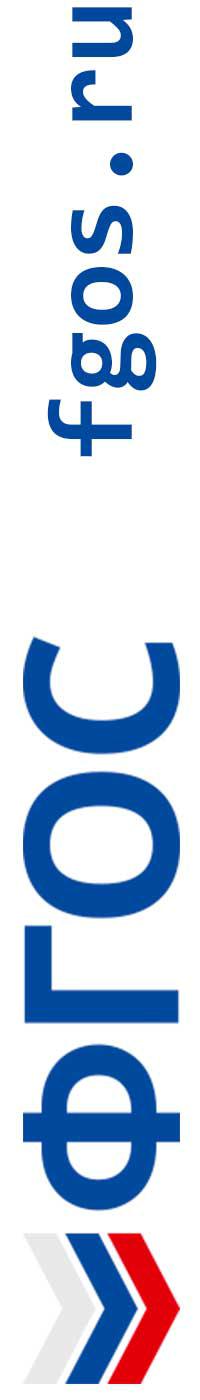 обучения, учебному оборудованию);требований к санитарно	-бытовым условиям	(оборудование гардеробов,санузлов, мест личной гигиены);требований к социально	-бытовым условиям	(оборудование в учебныхкабинетах и лабораториях рабочих м	ест учителя и каждого обучающегося;учительской с рабочей зоной и местами для отдыха; комнат психологической разгрузки; административных кабинетов (помещений); помещений для питания обучающихся, хранения и приготовления пищи, а также, при необходимости, транспортное обеспечение обслуживания обучающихся);строительных норм и правил;требований пожарной безопасности и электробезопасности; требований охраны здоровья обучающихся и охраны труда работниковорганизаций, осуществляющих образовательную деятельность;требований к транспортному обслуживанию обучающихся;требований к организации безопасной эксплуатации улично	-дорожной сети итехнических средств, организации дорожного движения в местах расположения общеобразовательных организаций;требований к организаци и безопасной эксплуатации спортивных сооружений, спортивного инвентаря и оборудования, используемого в общеобразовательных организациях;установленных сроков и необходимых объемов текущего и капитального ремонта;архитектурную доступность (возможность д ля беспрепятственного доступа обучающихся с ограниченными возможностями здоровья и инвалидов к объектам инфраструктуры организации, осуществляющей образовательную деятельность).Здание организации, осуществляющей образовательную деятельность, набор и размещение помещений для осуществления образовательной деятельности, активной деятельности, отдыха, питания и медицинского обслуживанияобучающихся, их площадь, освещенность и воздушно -тепловой режим, расположение и размеры рабочих, учебных зон и зон для индиви дуальных занятийдолжны соответствовать государственным санитарно -эпидемиологическим правилам и нормативам и обеспечивать возможность безопасной и комфортной организации всех видов урочной и внеурочной деятельности для всех участников образовательных отношений.Организация, осуществляющая образовательную деятельность по реализации основной образовательной программе, должно обеспечить необходимые для образовательной деятельности обучающихся (в том числе детей с ограниченнымивозможностями здоровья и детей -инвалидов, а также одаренных детей), административной и хозяйственной деятельности:учебные кабинеты с автоматизированными рабочими местами обучающихся и41педагогических работников;помещения для занятий учебно -исследовательской и проектной деятельностью,моделированием и техническим творчеством (лаборатории и мастерские), музыкойизобразительным искусством, а также другими учебными курсами и курсамивнеурочной деятельности по выбору обучающихся;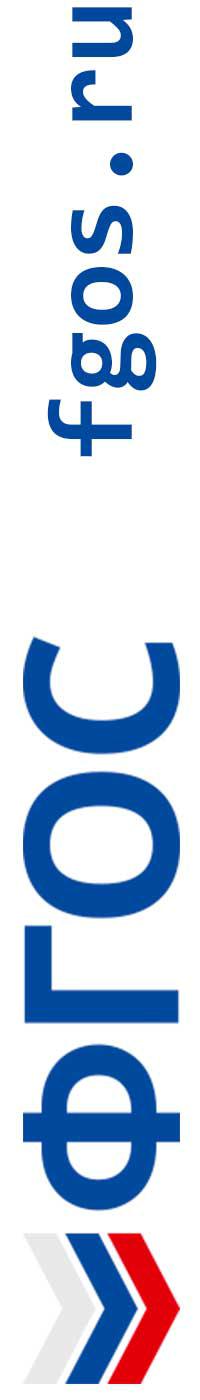 цеха и мастерские в соответствии с профилями обучения, обеспеч ивающие условия труда в соответствии с санитарно -эпидемиологическими требованиями к безопасности условий труда работников, не достигших 18-летнего возраста; информационно-библиотечные центры с рабочими зонами, оборудованнымичитальными залами и книгохранилищами, обеспечивающими сохранность книжного фонда, медиатекой;актовые, спортивные и хореографические залы, спортивные сооружения(комплексы, залы, бассейны, стадионы, спортивные площадки, тиры, оснащенныеигровым, спортивным оборудованием и инвентарем), автогородки;помещения для питания обучающихся, а также для хранения и приготовленияпищи, обеспечивающие возможность организации качественного горячего питания,в том числе горячих завтраков, отвечающие санитарно	-эпидемиологическимтребованиям к организаци	и питания обучающихся в общеобразовательныхорганизациях и профессиональных образовательных организациях;помещения медицинского назначения, отвечающие санитарно	-эпидемиологическим требованиям к организациям, осуществляющи м медицинскуюдеятельность;административные и иные помещения, оснащенные необходимымоборудованием, в том числе для организации учебной деятельности с детьми	-инвалидами и детьми с ограниченными возможностями здоровья;гардеробы, санузлы, места личной гигиены;участок (территорию) с необходимым набором оборудованных зон;полные комплекты технического оснащения и оборудования, включаярасходные материалы, обеспечивающие изучение учебных предметов, курсов икурсов внеурочной деятельности в соответствии с учебными планами и планамивнеурочной деятельности;мебель, офисное оснащение и хозяйственный инвентарь.Материально-техническое оснащение образовательной деятельности должнообеспечивать возможность:реализации индивидуальных учебных планов обучающихся, осуществлениясамостоятельной познавательной деятельности обучающихся;включения обучающихся в проектную и учебно	-исследовательскуюдеятельность, проведения наблюдений и экспериментов, в том числе с использованием учебного лабораторного оборудования цифрового (электронного) и традиционного изме рения, виртуальных лабораторий, вещественных и виртуально - наглядных моделей и коллекций основных математических и естественнонаучных объектов и явлений;художественного творчества с использованием современных инструментов и технологий, реализации художественно-оформительских и издательских проектов;создания материальных и информационных объектов с использованием ручных42инструментов и электроинструментов, применяемых в избранных для изучения распространенных технологиях (индустриальных, сельскохозяйственных,технологий ведения дома, информационных и коммуникационных технологиях); развития личного опыта применения универсальных учебных действий в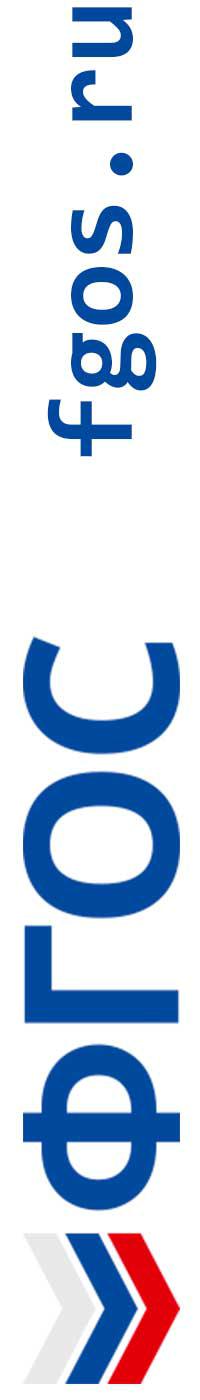 экологически ориентированной социальной деятельности, экологического мышления и экологической культуры;проектирования и конструирования, в том числе моделей с цифровым управлением и обратной связью, с использованием конструкторов, управления объектами; программирования;наблюдения, наглядного представления и анализа данных; использования цифровых планов и карт, спутниковых изображений;физического развития, систематических занятий физической культурой и спортом, участия в физкультурно-спортивных и оздоровительных мероприятиях;исполнения, сочинения и аранжировки музыкальных произведений с применением традиционных наро дных и современных инструментов и цифровых технологий;занятий по изучению правил дорожного движения с использованием игр, оборудования, а также компьютерных технологий;размещения продуктов познавательной, учебно -исследовательской и проектной деятельности обучающихся в информационно -образовательной среде организации, осуществляющей образовательную деятельность;проектирования и организации индивидуальной и групповой деятельности, организации своего времени с использованием ИКТ; планирование образовательной деятельности, фиксирования ее реализации в целом и на отдельных этапах; выявления и фиксирования динамики промежуточных и итоговых результатов;обеспечения доступа в школьной библиотеке к информационным ресурсам Интернета, учебной и художественной литерат уре, коллекциям медиа -ресурсов на электронных носителях, к множительной технике для тиражирования учебных и методических тексто -графических и аудиовидеоматериалов, результатов творческой, научно-исследовательской и проектной деятельности обучающихся;проведения массовых мероприятий, собраний, представлений; досуга иобщения обучающихся, группового просмотра кино - и видеоматериалов, организации сценической работы, театрализованных представлений, обеспеченных озвучиванием, освещением и мультимедийным сопровождением;выпуска школьных печатных изданий, работы школьного сайта; организации качественного горячего питания, медицинского обслуживания иотдыха обучающихся и педагогических работников.Все указанные виды деятельности должны быть обеспечены расходными материалами.Психолого -педагогические условия реализации основной образовательной программы должны обеспечивать:преемственность содержания и форм организации образовательной деятельности при получении среднего общего образования;учет специфики возрастного психофизического развития обучающихся;формирование и развитие психолого	-педагогической компетентности43обучающихся, педагогических и административных работников, родителей(законных представителей) обучающихся;вариативность направлений психолого	-педагогического сопровожденияучастников образовательных отношений (сохранение и укрепление психического здоровья обучающихся; формирование ценности здоровья и безопасного образа жизни; развитие экологической культуры; дифференциация и индивидуализация обучения; мониторинг возможностей и способностей обучающихся, выявление и поддержка одаренных детей, детей с особыми образовательными потребностями; психолого-педагогическая поддержка участников олимпиадного движения; обеспечение осознанного и ответственного выбора дальнейшей профессиональной сферы деятельности; формирование коммуникативн ых навыков в разновозрастной среде и среде сверстников; поддержка детских объединений, ученического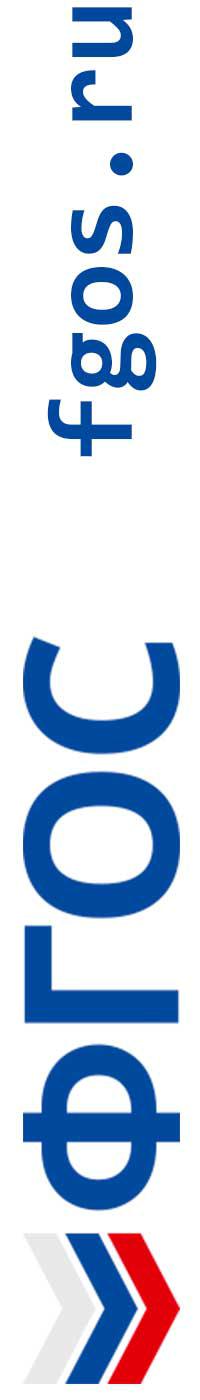 самоуправления);диверсификацию уровней психолого	-педагогического сопровождения(индивидуальный, групповой, уровень класса, уровень организации);вариативность форм психолого	-педагогического сопровождения участниковобразовательных отношений	(профилактика, диагностика, консультирование,коррекционная работа, развивающая работа, просвещение, экспертиза).26. Информационно	-методические условия реализации основн	ойобразовательной программы должны обеспечиваться современной информационно -образовательной средой.Информационно-образовательная среда организации, осуществляющейобразовательную деятельность, включает: комплекс информационныхобразовательных ресурсов, в	том числе цифровые образовательные ресурсы;совокупность технологических средств ИКТ: компьютеры, иное информационноеоборудование, коммуникационные каналы; систему современных педагогическихтехнологий, обеспечивающих обучение в современной информационно	-образовательной среде.Информационно-образовательная среда организации, осуществляющейобразовательную деятельность, должна обеспечивать:информационно-методическую поддержку образовательной деятельности;планирование образовательной деятельности и ее ресурсного обеспечения;проектирование и организацию индивидуальной и групповой деятельности;мониторинг и фиксацию хода и результатов образовательной деятельности;мониторинг здоровья обучающихся;современные процедуры создания, поиска, сбора, анализа, обраб отки, храненияи представления информации;дистанционное взаимодействие всех участников образовательных отношений(обучающихся, их родителей	(законных представителей)	, педагогическихработников, органов, осуществляющих управление в сфере образования, общественности), в том числе с применением дистанционных образовательных технологий;дистанционное взаимодействие организации, осуществляющей образовательную деятельность с другими образовательными организациями, учреждениями культуры, здравоохранения, спорта, досуга, службами занятости44населения, обеспечения безопасности жизнедеятельности.Эффективное использование информационно -образовательной среды предполагает компетентность работников организации, осуществляющей образовательную деятельность в решении профессиональных задач с применением ИКТ, а также наличие служб поддержки примене ния ИКТ. Обеспечение поддержки применения ИКТ является функцией учредителя организации, осуществляющей образовательную деятельность.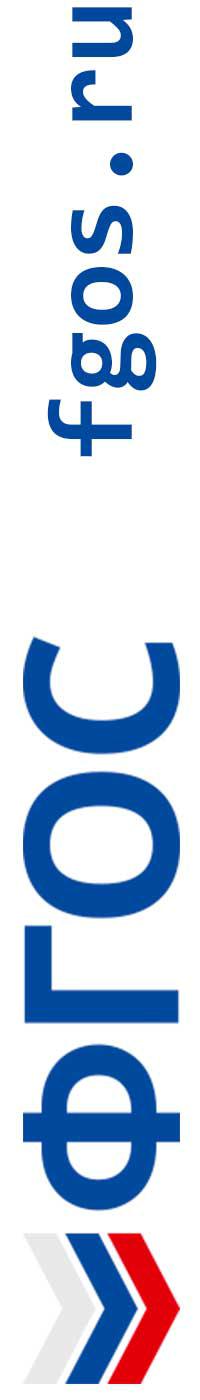 Функционирование информационно	-образовательной среды должносоответствовать законодательству Российской Федерации.Учебно-методическое и информационное обеспечение реализации основной образовательной программы включает характеристики оснащения информационно - библиотечного центра, читального зала, учебных кабинетов и лабораторий, административных помещений, школьного сервера , школьного сайта, внутренней (локальной) сети, внешней (в том числе глобальной) сети и направлено на создание широкого, постоянного и устойчивого доступа для всех участников образовательных отношений к любой информации, связанной с реализацией основной об разовательной программы, достижением планируемых результатов, организацией образовательной деятельности и условиями ее осуществления.Учебно-методическое и информационное обеспечение реализации основной образовательной программы должно включать:информационную поддержку деятельности обучающихся и педагогических работников на основе современных информационных технологий в областибиблиотечных услуг (создание и ведение электронных каталогов и полнотекстовыхбаз данных, поиск документов по любому критерию, дос туп к электронным учебным материалам и образовательным ресурсам Интернета); укомплектованность учебниками, учебно -методической литературой иматериалами по всем учебным предметам основной образовательной программысреднего общего образования на определенны х учредителем организации, осуществляющей образовательную деятельность, языках обучения и воспитания. Норма обеспеченности образовательной деятельности учебными изданиями определяется исходя из расчета:не менее одного учебника в печатной и (или) электронн ой форме, достаточного для освоения программы учебного предмета на каждого обучающегося по каждому учебному предмету, входящему в обязательную часть учебного плана основной образовательной программы среднего общего образования;не менее одного учебника в п ечатной и (или) электронной форме или учебногопособия, достаточного для освоения программы учебного предмета на каждогообучающегося по каждому учебному предмету, входящему в часть, формируемуюучастниками образовательных отношений, учебного плана основно	йобразовательной программы среднего общего образования.Фонд дополнительной литературы должен включать: отечественную изарубежную, классическую и современную художественную литературу; научно	-популярную и научно	-техническую литературу; издания по изобраз	ительномуискусству, музыке, физической культуре и спорту, экологии, правилам безопасного поведения на дорогах; справочно -библиографические и периодические издания;45собрание словарей; литературу по социальному и профессиональному самоопределению обучающихся.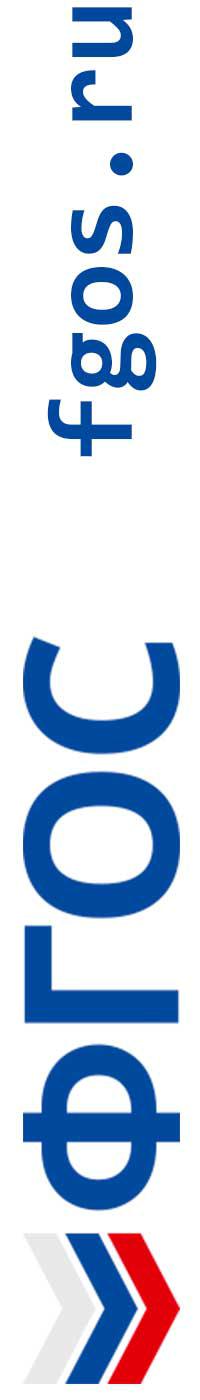 5)описан ие основных направлений учебно   -исследовательской и проектнойописан ие основных направлений учебно   -исследовательской и проектнойдеятельности обучающихся;деятельности обучающихся;6)планируемые результаты учебно-исследовательской и проектнойдеятельности обучающихся в рамках урочной и внеурочной деятельности;деятельности обучающихся в рамках урочной и внеурочной деятельности;деятельности обучающихся в рамках урочной и внеурочной деятельности;7)описание условий, обеспечивающих развитие универсальных учебных